Татарстан Республикасы Юстиция министрлыгында 2019 елның 16 августында 5760 номеры белән теркәлдеХалыкка социаль ярдәм күрсәтү өлкәсендә дәүләт хезмәтләре күрсәтүнең аерым административ регламентларына үзгәрешләр кертү турындаХалыкка социаль ярдәм күрсәтү өлкәсендә дәүләт хезмәтләрен күрсәтү эшен камилләштерү максатларында б о е р ы к  б и р ә м:1. Татарстан Республикасы Хезмәт, халыкны эш белән тәэмин итү һәм социаль яклау министрлыгының халыкка социаль ярдәм өлкәсендә дәүләт хезмәтләре күрсәтүнең аерым административ регламентларына кертелә торган, кушымтада бирелгән үзгәрешләрне расларга.2. Әлеге боерык рәсми рәвештә басылып чыккан көненнән үз көченә керә.Министр										Э.Ә. ЗариповаТатарстан Республикасы Хезмәт, халыкны эш белән тәэмин итү һәм социаль яклау министрлыгының 26.07.2019 № 580 боерыгы белән расландыХалыкка социаль ярдәм күрсәтү өлкәсендә дәүләт хезмәтләре күрсәтүнең аерым административ регламентларына кертелә торган үзгәрешләр1. Татарстан Республикасы Хезмәт, халыкны эш белән тәэмин итү һәм социаль яклау министрлыгының «Техноген һәлакәтләр нәтиҗәсендә нурланыш авыруы һәм радиация йогынтысына яки техноген һәлакәтләрнең нәтиҗәләрен бетерү эшләренә бәйле башка авырулар алган яки кичергән гражданнарга, техноген һәлакәтләр нәтиҗәсендәге инвалидларга таныклык (таныклык дубликаты) бирү буенча  дәүләт хезмәте күрсәтүнең административ регламентын раслау турында» 2012 елның 16 июлендәге 566 номерлы боерыгы (Татарстан Республикасы Хезмәт, халыкны эш белән тәэмин итү һәм социаль яклау министрлыгының 07.06.2016 № 317, 11.07.2016 № 394, 08.06.2017 № 348, 07.05.2018 № 357, 19.09.2018 № 887 боерыклары нигезендә кертелгән үзгәрешләре белән) белән расланган Техноген һәлакәтләр нәтиҗәсендә нурланыш авыруы һәм радиация йогынтысына яки техноген һәлакәтләрнең нәтиҗәләрен бетерү эшләренә бәйле башка авырулар алган яки кичергән гражданнарга, техноген һәлакәтләр нәтиҗәсендәге инвалидларга таныклык (таныклык дубликаты) бирү буенча  дәүләт хезмәте күрсәтүнең административ регламентында (алга таба – Регламент):	2 бүлектә:2.5 пунктта «Стандартка карата таләпләр эчтәлеге» графасында унберенче һәм унөченче абзацларын үз көчләрен югалткан дип танырга;2.6 пунктта «Стандартка карата таләпләрнең эчтәлеге» графасын түбәндәге редакциядә бәян итәргә:«Ведомствоара хезмәттәшлек каналлары буенча түбәндәгеләр алына:югалган таныклыкның табылмавын раслаучы белешмә (эчке эшләр органнарыннан соратыла);Россия Федерациясе Пенсия фонды территориаль органыннан пенсия алу факты турында белешмәләр (Россия Федерациясе Пенсия фонды территориаль органыннан соратыла);балалар тууны дәүләт теркәвенә алу турында белешмәләр (гражданлык хәле актларын теркәү органнарында);гаилә коруны дәүләт теркәвенә алу турында белешмәләр (гражданлык хәле актларын теркәү органнары органнарыннан соратыла);тукландыручыны югалту турында белешмәләр (гражданлык хәле актларын теркәү органнарыннан соратыла).Күрсәтелгән белешмәләрне үз эченә алган документлар мөрәҗәгать итүче тарафыннан турыдан-туры да алынырга мөмкин, шул исәптән мондый мөмкинлек булганда – электрон рәвештә.Мөрәҗәгать итүченең югарыда күрсәтелгән документларны тапшырмавы мөрәҗәгать итүчегә дәүләт хезмәтен күрсәтүдән баш тарту өчен нигез булып тормый.Мөрәҗәгать итүче тапшырырга хокуклы булган документларны алу ысуллары һәм тапшыру тәртибе әлеге Регламентның 2.5 пунктында билгеләнде.Идарә (бүлек) мөрәҗәгать итүчедән түбәндәгеләрне таләп итәргә хокуклы түгел:210-ФЗ номерлы Федераль законның 7 статьясының 6 өлешендә каралган документлардан тыш, дәүләт хезмәтен күрсәтүче органнар, муниципаль хезмәтләрне күрсәтүче органнар, бүтән дәүләт органнары, җирле хакимиятләр һәм башкару-боеру вәкаләтләрен гамәлгә ашыручы бүтән җирле үзидарә органнары (алга таба – җирле үзидарә органнары) яисә дәүләт органнарына яисә җирле үзидарә органнарына буйсына торган, дәүләт хезмәтләре һәм муниципаль хезмәтләр күрсәтүдә озата йөрүче оешмалар карамагында булган, дәүләт хезмәтен күрсәтүгә бәйле рәвештә барлыкка килә торган мөнәсәбәтләрне җайга салучы норматив хокукый актларда тапшырылуы күздә тотылмаган документларны һәм мәгълүматларны тиешенчә федераль башкарма хакимият органнарыннан, бюджетныкы булмаган дәүләт фондлары органнарыннан, Россия Федерациясе субъектлары дәүләт хакимияте башкарма органнарыннан, шулай ук җирле үзидарә органнарыннан тапшыруны;дәүләт хезмәтен күрсәтү өчен кирәкле документларны кабул итүдән яки дәүләт хезмәтен күрсәтүдән беренче мәртәбә баш тартканда булмавы һәм (яки) дөрес булмавы күрсәтелмәгән документлар һәм мәгълүматлар тапшыруны, түбәндәге очраклардан тыш:дәүләт хезмәте күрсәтү турында гариза беренче мәртәбә тапшырылганнан соң дәүләт хезмәтен күрсәтүгә кагылышлы норматив хокукый актларның таләпләре үзгәргәндә;дәүләт хезмәтен күрсәтү өчен кирәкле документларны кабул итүдән яки дәүләт хезмәтен күрсәтүдән беренче мәртәбә баш тартудан соң дәүләт хезмәтен күрсәтү турында мөрәҗәгать итүче тарафыннан тапшырылган һәм элегрәк тапшырылган документлар җыелмасына кертелмәгән гаризада һәм документларда хаталар булганда;дәүләт хезмәтен күрсәтү өчен кирәкле документларны кабул итүдән яки дәүләт хезмәтен күрсәтүдән беренче мәртәбә баш тартудан соң  документларның гамәлдә булу срогы беткәндә яисә мәгълүматлар үзгәргәндә;дәүләт хезмәтен күрсәтү өчен кирәкле документларны кабул итүдән яки дәүләт хезмәтен күрсәтүдән беренче мәртәбә баш тартканда дәүләт хезмәте күрсәтүче органдагы вазыйфаи затның, дәүләт хезмәткәренең ялгыш яки хокукка каршы килә торган гамәлен (гамәл кылмавын) документаль раслаучы фактны (билгеләрне) ачыклаганда, бу хакта мөрәҗәгать итүчегә дәүләт хезмәтен күрсәтүче орган җитәкчесенең имзасы белән язмача рәвештә хәбәр ителә, шулай ук китерелгән уңайсызлыклар өчен гафу үтенелә»;3 нче бүлектә:3.4 пунктны түбәндәге редакциядә бәян итәргә:«3.4. Мәгълүматлар алу, ведомствоара гарызнамәләр формалаштыру һәм дәүләт хезмәте күрсәтүдә катнашучы органнарга җибәрү.»;3.4 пунктка түбәндәге эчтәлекле 3.4.1 һәм 3.4.2 пунктчалар өстәргә:«3.4.1. Идарә (бүлек) белгече электрон рәвештә түбәндәге белешмәләрне ала: Россия Федерациясе Пенсия фонды территориаль органыннан дәүләт хезмәте алучыга пенсия билгеләү турында;балалар тууны дәүләт теркәвенә алу турында белешмәләрне – гражданлык хәле актларын теркәү органнарыннан;гаилә коруны дәүләт теркәвенә алу турында белешмәләр (гражданлык хәле актларын теркәү органнары органнарыннан соратыла);тукландыручының вафат булуы турында белешмәләр (гражданлык хәле актларын теркәү органнарыннан соратыла).3.4.2. Таныклык (таныклык дубликаты) бирү (бирүдән баш тарту) турында карар кабул итү өчен кирәкле белешмәләр Идарәдә (бүлектә) булмаганда, Идарә (бүлек) белгече, шул исәптән электрон рәвештә, ведомствоара мәгълүмати хезмәттәшлек системасы ярдәмендә түбәндәге белешмәләрне бирү турында гарызнамәләр җибәрә:Россия Федерациясе Пенсия фонды территориаль органына дәүләт хезмәтен алучыга пенсия билгеләү турында;балалар тууны дәүләт теркәвенә алу турында гражданлык хәле актларын теркәү органнарыннан;гаилә коруны дәүләт теркәвенә алу турында (гражданлык хәле актларын теркәү органнары органнарыннан соратыла);тукландыручының вафат булуы турында (гражданлык хәле актларын теркәү органнарыннан соратыла);эчке эшләр органнарыннан югалган таныклыкның табылмавын раслаучы белешмәләрне (мөрәҗәгать итүче таныклык дубликатын алу буенча мөрәҗәгать иткән очракта).Шушы пунктта билгеләнә торган процедуралар гариза һәм документлар килгән көнне башкарыла.Процедураларның нәтиҗәсе: электрон рәвештә алынган белешмәләр, мәгълүматлар бирү турында гарызнамәләр һәм белешмәләр.»;3.5.1 пунктның беренче абзацын түбәндәге редакциядә бәян итәргә:«3.5.1. Идарә (бүлек) белгече алынган, 3.4.1 пунктчада күрсәтелгән белешмәләр һәм әлеге Регламентның 3.4.2 пунктчасында күрсәтелгән, ведомствоара хезмәттәшлек итү органнарыннан законнарда билгеләнгән срокларда килгән белешмәләр нигезендә, шулай ук мөрәҗәгать итүче тапшырган документлар нигезендә түбәндәгеләрне гамәлгә ашыра:»;3.7 пунктның 3.7.1 пунктчасындагы икенче һәм өченче абзацларында «(хат белән, телефон буенча, смс-хәбәр итеп, электрон почтадан)» сүзләрен «(почта адресы буенча язмача формада, электрон почта адресы буенча электрон документ формасында, телефонга смс-хәбәр итеп)» сүзләренә алмаштырырга;4 бүлектә 4.1 пунктның өченче абзацын көчен югалткан дип танырга;5 бүлектә:бүлек аталышын түбәндәге редакциядә бәян итәргә:«5. Дәүләт хезмәте күрсәтүче органның, шулай ук дәүләт хезмәте күрсәтүче органның вазыйфаи затының (хезмәткәренең) яисә дәүләт хезмәткәренең карарларына һәм гамәлләренә (гамәл кылмавына) судка кадәр (судтан тыш) шикаять белдерү тәртибе5.1 пунктны түбәндәге редакциядә бәян итәргә:«5.1. Мөрәҗәгать итүчеләр судка кадәр тәртиптә Идарәнең (бүлекнең) дәүләт хезмәте күрсәтүдә катнашучы хезмәткәрләренең карарларына һәм гамәлләренә (гамәл кылмавына) карата Идарә (бүлек) җитәкчесенә дәгъва белдерү хокукына ия.Идарә (бүлек) җитәкчесе карарларына, гамәлләренә (гамәл кылмавына) карата шикаятьләр Министрлыкка тапшырыла.Министр кабул иткән карарларга, гамәлләргә (гамәл кылмауга) Татарстан Республикасы Министрлар Кабинетына шикаять белдерелергә мөмкин.»;Регламентка 1 нче кушымтаны түбәндәге редакциядә бәян итәргә:	«Техноген һәлакәтләр нәтиҗәсендә нурланыш авыруы һәм радиация йогынтысына яки техноген һәлакәтләрнең нәтиҗәләрен бетерү эшләренә бәйле башка авырулар алган яки кичергән гражданнарга, техноген һәлакәтләр нәтиҗәсендәге инвалидларга таныклык (таныклык дубликаты) бирү буенча  дәүләт хезмәте күрсәтүнең административ регламентына 1 нче кушымтаКиңәш ителә торган рәвешеТатарстан Республикасы Хезмәт, халыкны эш белән тәэмин итү һәм социаль яклау министрлыгының                                                                                         ______________________________                                                                              муниципаль районында (шәһәрендә)                                                                        социаль яклау идарәсенә (бүлегенә)ГАРИЗА20____ елның «__» _________1.  Мин, _________________________________________________________,                                                                               (мөрәҗәгать итүченең Ф.И.А. (соңгысы – булган очракта)түбәндәге адрес буенча яши: __________________________________________________________________________________________________________________________________________(индексын күрсәтеп мөрәҗәгать итүченең почта адресы,  телефоны, электрон почта адресы)түбәндәгегә нигезләнеп гамәл кылучы __________________________________________________________________________________________________________________________(мөрәҗәгать итүченең дәүләт хезмәтен алучы мәнфәгатьләрендә эшләү вәкаләтен раслаучы документ реквизитлары)Алучының СНИЛС ____________________________________________________Бирүегезне сорыйм (______________________________________________________________)                         (Алучының фамилиясе, исеме, атасының исеме (соңгысы – булган очракта) алучыга (ышанычлы зат мөрәҗәгать иткән очракта тутырыла)Техноген һәлакәтләр нәтиҗәсендә нурланыш авыруы һәм радиация йогынтысына яки техноген һәлакәтләрнең нәтиҗәләрен бетерү эшләренә бәйле башка авырулар алган яки кичергән гражданин, техноген һәлакәтләр нәтиҗәсендәге инвалид таныклыгы.2. Гаризага түбәндәге документларны (күчермәләрне) һәм белешмәләрне терким:3. Тапшырылган белешмәләрнең төгәл, шулай ук кушып тапшырылган документларның хак булуы өчен җаваплы булам.4. Мәгълүмат алуга, шул исәптән дәүләт хезмәте күрсәтү (күрсәтүдән баш тарту) турында, риза. әлеге адрес буенча язмача формада__________________________________әлеге телефонга смс-хәбәр итеп _______________________________________                                                                                                   (телефон номеры)электрон документ формасындаәлеге электрон почта адресына _____________________________________                                                                                              (электрон почта адресы)«__» __________ 20__ ел.                                  Имза _____________________Гариза һәм документлар кабул ителде  ______ 20__ ел.   _________   ____________________________             (белгечнең имзасы, тулы имзасы)____________________________________________________________________________________Өзү линиясеЯзу-белдерүнамәМөрәҗәгать итүченең теркәлү №_______Документлар саны ____ данә, __ биттәДокументларны кабул итте __________ __________ _________________ _____ 20_ ел.                                                                      (вазыйфа)     (имза)            (тулы имза)                 (дата)»;Регламентка 2 нче кушымтаны түбәндәге редакциядә бәян итәргә:	«Техноген һәлакәтләр нәтиҗәсендә нурланыш авыруы һәм радиация йогынтысына яки техноген һәлакәтләрнең нәтиҗәләрен бетерү эшләренә бәйле башка авырулар алган яки кичергән гражданнарга, техноген һәлакәтләр нәтиҗәсендәге инвалидларга таныклык (таныклык дубликаты) бирү буенча  дәүләт хезмәте күрсәтүнең административ регламентына 2 нче кушымтаКиңәш ителә торган рәвешеТатарстан Республикасы Хезмәт, халыкны эш белән тәэмин итү һәм социаль яклау министрлыгының социаль яклау идарәсенә (бүлегенә)                                                                      ___________________________________________                                                                        муниципаль районында (шәһәрендә)ГАРИЗА20____ елның «__» _________1. Мин, __________________________________________________________,                                                                               (мөрәҗәгать итүченең Ф.И.А. (соңгысы – булган очракта)түбәндәге адрес буенча яши: __________________________________________________________________________________________________________________________________________(индексын күрсәтеп мөрәҗәгать итүченең почта адресы,  телефоны, электрон почта адресы)түбәндәгегә нигезләнеп гамәл кылучы __________________________________________________________________________________________________________________________(мөрәҗәгать итүченең дәүләт хезмәтен алучы мәнфәгатьләрендә эшләү вәкаләтен раслаучы документ реквизитлары)Алучының СНИЛС _____________________________________________________Бирүегезне сорыйм (______________________________________________________________)                         (Алучының фамилиясе, исеме, атасының исеме (соңгысы – булган очракта) алучыга (ышанычлы зат мөрәҗәгать иткән очракта тутырыла)техноген һәлакәтләр нәтиҗәсендә нурланыш авыруы һәм радиация йогынтысына яки техноген һәлакәтләрнең нәтиҗәләрен бетерү эшләренә бәйле башка авырулар алган яки кичергән гражданин, техноген һәлакәтләр нәтиҗәсендәге инвалид таныклыгы дубликаты.Элегрәк бирелгән таныклык алынган иде _________________________________________________________________________________________________(таныклык алу урыны)Таныклыкны югалту (бозу) шартлары __________________________2. Гаризага түбәндәге документларны (күчермәләрне) һәм белешмәләрне терким:3. Тапшырылган белешмәләрнең төгәл, шулай ук кушып тапшырылган документларның хак булуы өчен җаваплы булам.4. Мәгълүмат алуга, шул исәптән дәүләт хезмәте күрсәтү (күрсәтүдән баш тарту) турында, риза. әлеге адрес буенча язмача формада__________________________________әлеге телефонга смс-хәбәр итеп _______________________________________                                                                                (телефон номеры)электрон документ формасындаәлеге электрон почта адресына _____________________________________                                                                                               (электрон почта адресы)«__» __________ 20__ ел.                                  Имза _____________________Гариза һәм документлар кабул ителде  ______ 20__ ел.   _________   ____________________________                (белгечнең имзасы, тулы имзасы)____________________________________________________________________________________Өзү линиясеЯзу-белдерүнамәМөрәҗәгать итүченең теркәлү №Документлар саны ____ данә, __ биттәДокументларны кабул итте __________ __________ _______________________ _____ 20_ ел.                                                                    (вазыйфа)     (имза)         (тулы имза)             (дата)»;Регламентка 3 нче кушымтаны түбәндәге редакциядә бәян итәргә:«Техноген һәлакәтләр нәтиҗәсендә нурланыш авыруы һәм радиация йогынтысына яки техноген һәлакәтләрнең нәтиҗәләрен бетерү эшләренә бәйле башка авырулар алган яки кичергән гражданнарга, техноген һәлакәтләр нәтиҗәсендәге инвалидларга таныклык (таныклык дубликаты) бирү буенча  дәүләт хезмәте күрсәтүнең административ регламентына 3 нче кушымтаТЕХНОГЕН ҺӘЛАКӘТЛӘР НӘТИҖӘСЕНДӘ НУРЛАНЫШ АВЫРУЫ ҺӘМ РАДИАЦИЯ ЙОГЫНТЫСЫНА ЯКИ ТЕХНОГЕН ҺӘЛАКӘТЛӘРНЕҢ НӘТИҖӘЛӘРЕН БЕТЕРҮ ЭШЛӘРЕНӘ БӘЙЛЕ БАШКА АВЫРУЛАР АЛГАН ЯКИ КИЧЕРГӘН ГРАЖДАННАРГА, ТЕХНОГЕН ҺӘЛАКӘТЛӘР НӘТИҖӘСЕНДӘГЕ ИНВАЛИДЛАРГА ТАНЫКЛЫК (ТАНЫКЛЫК ДУБЛИКАТЫ) БИРҮ БУЕНЧА  ДӘҮЛӘТ ХЕЗМӘТЕ КҮРСӘТЕЛГӘНДӘ ГАМӘЛЛӘРНЕҢ ЭЗЛЕКЛЕЛЕГЕ БУЕНЧА БЛОК-СХЕМА  Мөрәҗәгать итүчеИдарә (бүлек) белгече                                                    әйе                          юкИдарә (бүлек) белгечеИдарә (бүлек) белгечеИдарә (бүлек) җитәкчесеИдарә (бүлек) белгече        Министрлыкның эш башкару бүлеге белгече                         Бүлек белгечеМинистр урынбасары        Министрлык белгече               Бүлек белгече                      Министр               Бүлек белгече               Министр урынбасары               Бүлек белгечеИдарә (бүлек) белгече    Идарә (бүлек) белгече                                                                                                                               ”;    Регламентка (белешмәлек) кушымтаны киләсе редакциядә бәян итәргә:	 «Техноген һәлакәтләр нәтиҗәсендә нурланыш авыруы һәм радиация йогынтысына яки техноген һәлакәтләрнең нәтиҗәләрен бетерү эшләренә бәйле башка авырулар алган яки кичергән гражданнарга, техноген һәлакәтләр нәтиҗәсендәге инвалидларга таныклык (таныклык дубликаты) бирү буенча  дәүләт хезмәте күрсәтүнең административ регламентына кушымта (белешмәлек)Техноген һәлакәтләр нәтиҗәсендә нурланыш авыруы һәм радиация йогынтысына яки техноген һәлакәтләрнең нәтиҗәләрен бетерү эшләренә бәйле башка авырулар алган яки кичергән гражданнарга, техноген һәлакәтләр нәтиҗәсендәге инвалидларга таныклык (таныклык дубликаты) бирү буенча дәүләт хезмәте күрсәтү һәм дәүләт хезмәте күрсәтүне тикшерүдә тоту өчен җаваплы органнар һәм вазыйфаи затлар турында белешмәләрТехноген һәлакәтләр нәтиҗәсендә нурланыш авыруы һәм радиация йогынтысына яки техноген һәлакәтләрнең нәтиҗәләрен бетерү эшләренә бәйле башка авырулар алган яки кичергән гражданнарга, техноген һәлакәтләр нәтиҗәсендәге инвалидларга таныклык (таныклык дубликаты) бирү буенча дәүләт хезмәте күрсәтү өчен җаваплы органнар һәм вазыйфаи затлар                 турында белешмәләр Татарстан Республикасы Хезмәт, халыкны эш белән тәэмин итү һәм социаль                 яклау министрлыгының Татарстан Республикасы муниципаль районнарында                   һәм шәһәр округларында социаль яклау идарәләре (бүлекләре)Техноген һәлакәтләр нәтиҗәсендә нурланыш авыруы һәм радиация йогынтысына яки техноген һәлакәтләрнең нәтиҗәләрен бетерү эшләренә бәйле башка авырулар алган яки кичергән гражданнарга, техноген һәлакәтләр нәтиҗәсендәге инвалидларга таныклык (таныклык дубликаты) бирү буенча дәүләт хезмәте күрсәтүне тикшерүдә тоту өчен җаваплы органнар һәм вазыйфаи затлар турында белешмәләр2.1. Татарстан Республикасы Хезмәт, халыкны эш белән тәэмин итү һәм социаль яклау министрлыгы2.2. ТАТАРСТАН РЕСПУБЛИКАСЫ МИНИСТРЛАР КАБИНЕТЫ 2. Татарстан Республикасы Хезмәт, халыкны эш белән тәэмин итү һәм социаль яклау министрлыгының «Семипалатинск полигонындагы атом-төш сынаулары аркасында радиация тәэсиренә дучар булган гражданнарга таныклык (таныклык дубликаты) бирү буенча дәүләт хезмәте күрсәтүнең административ регламентын раслау турында» 2012 елның 16 июлендәге 567 номерлы боерыгы (Татарстан Республикасы Хезмәт, халыкны эш белән тәэмин итү һәм социаль яклау министрлыгының 18.01.2013 № 20, 07.06.2016 № 317, 10.10.2016 № 573, 08.06.2017 № 348, 07.05.2018 № 357,  19.09.2018 № 887 боерыклары нигезендә кертелгән үзгәрешләре белән) белән расланган Семипалатинск полигонындагы атом-төш сынаулары аркасында радиация тәэсиренә дучар булган гражданнарга таныклык (таныклык дубликаты) бирү буенча дәүләт хезмәте күрсәтүнең административ регламентында (алга таба – Регламент): 2 бүлектә:2.5 пунктның «Стандартка карата таләпләр эчтәлеге» графасының 2 пунктында «хуҗалык яисә йорт китаплары» сүзләрен төшереп калдырырга;2.6 пунктта «Стандартка карата таләпләр эчтәлеге» графасында:тугызынчы абзацны түбәндәге редакциядә бәян итәргә:«дәүләт хезмәтен күрсәтү өчен кирәкле документларны кабул итүдән яки дәүләт хезмәтен күрсәтүдән беренче мәртәбә баш тартканда булмавы һәм (яки) дөрес булмавы күрсәтелмәгән документлар һәм мәгълүматлар тапшыруны, түбәндәге очраклардан тыш:»;унөченче абзацны түбәндәге редакциядә бәян итәргә:«дәүләт хезмәтен күрсәтү өчен кирәкле документларны кабул итүдән яки дәүләт хезмәтен күрсәтүдән беренче мәртәбә баш тартканда дәүләт хезмәте күрсәтүче органдагы вазыйфаи затның, дәүләт хезмәткәренең ялгыш яки хокукка каршы килә торган гамәлен (гамәл кылмавын) документаль раслаучы фактны (билгеләрне) ачыклаганда, бу хакта мөрәҗәгать итүчегә дәүләт хезмәтен күрсәтүче орган җитәкчесенең имзасы белән язмача рәвештә хәбәр ителә, шулай ук китерелгән уңайсызлыклар өчен гафу үтенелә»;3.5.1 пунктның беренче абзацын түбәндәге редакциядә бәян итәргә:«3.5.1. Идарә (бүлек) белгече алынган, әлеге Регламентның 3.4 пунктында күрсәтелгән, ведомствоара хезмәттәшлек итү органнарыннан законнарда билгеләнгән срокларда килгән белешмәләр нигезендә, шулай ук мөрәҗәгать итүче тапшырган документлар нигезендә түбәндәгеләрне гамәлгә ашыра:»;3 бүлектә 3.7 пунктның 3.7.1 пунктчасындагы икенче һәм өченче абзацларында «(хат белән, телефон буенча, смс-хәбәр итеп, электрон почтадан)» сүзләрен «(почта адресы буенча язмача формада, электрон почта адресы буенча электрон документ формасында, телефонга смс-хәбәр итеп)» сүзләренә алмаштырырга;4 бүлектә 4.1 пунктның өченче абзацын көчен югалткан дип танырга;5 бүлектә:бүлек аталышын түбәндәгечә бәян итәргә:«5. Дәүләт хезмәте күрсәтүче органның, шулай ук дәүләт хезмәте күрсәтүче органның вазыйфаи затының (хезмәткәренең) яисә дәүләт хезмәткәренең карарларына һәм гамәлләренә (гамәл кылмавына) судка кадәр (судтан тыш) шикаять белдерү тәртибе5.1 пунктны түбәндәге редакциядә бәян итәргә:«5.1. Мөрәҗәгать итүчеләр судка кадәр тәртиптә Идарәнең (бүлекнең) дәүләт хезмәте күрсәтүдә катнашучы хезмәткәрләренең карарларына һәм гамәлләренә (гамәл кылмавына) карата Идарә (бүлек) җитәкчесенә дәгъва белдерү хокукына ия.Идарә (бүлек) җитәкчесе карарларына, гамәлләренә (гамәл кылмавына) карата шикаятьләр Министрлыкка тапшырыла.Министр кабул иткән карарларга, гамәлләргә (гамәл кылмауга) Татарстан Республикасы Министрлар Кабинетына шикаять белдерелергә мөмкин.»;Регламентка 1 нче кушымтаны түбәндәге редакциядә бәян итәргә:Семипалатинск полигонындагы атом-төш сынаулары аркасында радиация тәэсиренә дучар булган гражданнарга таныклык (таныклык дубликаты) бирү буенча дәүләт хезмәте күрсәтүнең административ регламентына 1 нче кушымтаКиңәш ителә торган рәвешеТатарстан Республикасы Хезмәт, халыкны эш белән тәэмин итү һәм социаль яклау министрлыгының социаль яклау идарәсенә (бүлегенә)___________________________________                                                                                            муниципаль районында (шәһәрендә)ГАРИЗА1. Мин, _________________________________________________________________,(мөрәҗәгать итүченең Ф.И.А. (соңгысы – булган очракта)түбәндәге адрес буенча яшим: __________________________________________________________________________________________________________________________________________(мөрәҗәгать итүченең почта адресы, индексы, телефоны, электрон почта адресы)түбәндәгегә нигезләнеп гамәл кылучы __________________________________________________________________________________________________________________________________     (мөрәҗәгать итүченең дәүләт хезмәте алучы мәнфәгатьләрендә эш йөртү вәкаләтен раслаучы документ реквизитлары)СНИЛС (алучыныкы)________________________________________Бирүегезне сорыйм (_____________________________________________________________)(дәүләт хезмәте алучының фамилиясе, исеме, атасының исеме (соңгысы – булган очракта) (ышанычлы зат мөрәҗәгать иткән очракта тутырыла) Семипалатинск полигонындагы атом-төш сынаулары аркасында радиация тәэсиренә дучар булган гражданнарга таныклык.2. Гаризага түбәндәге документларны (күчермәләрне) һәм белешмәләрне терким:3. Тапшырылган белешмәләрнең төгәллеге, шулай ук кушып тапшырылган документларның хак булуы өчен җаваплы булам.4. Мәгълүмат алуга, шул исәптән дәүләт хезмәте күрсәтү (күрсәтүдән баш тарту) турында, риза. әлеге адрес буенча язмача формада__________________________________әлеге телефонга смс-хәбәр итеп _______________________________________                                                                                                        (телефон номеры)электрон документ формасындаәлеге электрон почта адресына _____________________________________                                                                                                 (электрон почта адресы)«_» _______ 20__                               Имза ______________________________Гариза һәм документлар кабул ителде  ______ 20__ ел.   _________   ____________________________(белгечнең имзасы, тулы имзасы)____________________________________________________________________________________Өзү линиясеЯзу-белдерүнамәМөрәҗәгать итүченең теркәлү №____Документлар саны ____ данә, __ биттәДокументларны кабул итте __________ __________ _____________ _____ 20_ ел.                                                                    (вазыйфа)     (имза)                          (тулы имза)      (дата)»;Регламентка 2 нче кушымтаны түбәндәге редакциядә бәян итәргә:«Семипалатинск полигонындагы атом-төш сынаулары аркасында радиация тәэсиренә дучар булган гражданнарга таныклык (таныклык дубликаты) бирү буенча дәүләт хезмәте күрсәтүнең административ регламентына 2 нче кушымтаКиңәш ителә торган рәвешеТатарстан Республикасы Хезмәт, халыкны эш белән тәэмин итү һәм социаль яклау министрлыгының социаль яклау идарәсенә (бүлегенә)___________________________________                                                                                                    муниципаль районында (шәһәрендә)ГАРИЗА1. Мин, ______________________________________________________________________,(мөрәҗәгать итүченең Ф.И.А. (соңгысы – булган очракта)түбәндәге адрес буенча яшим: __________________________________________________________________________________________________________________________________________(мөрәҗәгать итүченең почта адресы, индексы, телефоны, электрон почта адресы)түбәндәгегә нигезләнеп эш итүче _____________________________________________________________________________________________________________________________(мөрәҗәгать итүченең дәүләт хезмәте алучы мәнфәгатьләрендә эш йөртү вәкаләтен раслаучы документ реквизитлары)СНИЛС (алучыныкы)________________________________________Бирүегезне сорыйм (____________________________________________________________)(дәүләт хезмәте алучының фамилиясе, исеме, атасының исеме (соңгысы – булган очракта) (ышанычлы зат мөрәҗәгать иткән очракта тутырыла)Семипалатинск полигонындагы атом-төш сынаулары аркасында радиация тәэсиренә дучар булган гражданнарга таныклык дубликаты.Элегрәк бирелгән таныклык алынган иде _________________________________________________________________________________________________(таныклык алу урыны)Таныклыкны югалту (бозу) шартлары __________________________2. Гаризага түбәндәге документларны (күчермәләрне) һәм белешмәләрне терким:3. Тапшырылган белешмәләрнең төгәллеге, шулай ук кушып тапшырылган документларның хак булуы өчен җаваплы булам.4. Мәгълүмат алуга, шул исәптән дәүләт хезмәте күрсәтү (күрсәтүдән баш тарту) турында, риза. әлеге адрес буенча язмача формада__________________________________әлеге телефонга смс-хәбәр итеп _______________________________________                                                                              (телефон номеры)электрон документ формасындаәлеге электрон почта адресына _____________________________________                                                                         (электрон почта адресы)«___»_______ 20__ ел.                                                  Имза ________________Гариза һәм документлар кабул ителде  ______ 20__ ел.   _________   ____________________________                                                                                                             (белгечнең имзасы, тулы имзасы)____________________________________________________________________________________                                Өзү линиясеЯзу-белдерүнамәМөрәҗәгать итүченең теркәлү №____Документлар саны ____ данә, __ биттәДокументларны кабул итте __________ __________ _____________ _____ 20_ ел.                                                    (вазыйфа)     (имза)                          (тулы имза)                              (дата)Регламентка 3 нче кушымтаны түбәндәге редакциядә бәян итәргә:«Семипалатинск полигонындагы атом-төш сынаулары аркасында радиация тәэсиренә дучар булган гражданнарга таныклык (таныклык дубликаты) бирү буенча дәүләт хезмәте күрсәтүнең административ регламентына 3 нче кушымтаСЕМИПАЛАТИНСК ПОЛИГОНЫНДАГЫ АТОМ-ТӨШ СЫНАУЛАРЫ АРКАСЫНДА РАДИАЦИЯ ТӘЭСИРЕНӘ ДУЧАР БУЛГАН ГРАЖДАННАРГА ТАНЫКЛЫК (ТАНЫКЛЫК ДУБЛИКАТЫ) БИРҮ БУЕНЧА ДӘҮЛӘТ ХЕЗМӘТЕ КҮРСӘТЕЛГӘНДӘ ГАМӘЛЛӘРНЕҢ ЭЗЛЕКЛЕЛЕГЕ БУЕНЧА БЛОК-СХЕМА     Мөрәҗәгать итүчеИдарә (бүлек) белгече                                                            әйе            юкИдарә (бүлек) белгечеИдарә (бүлек) белгече      Идарә (бүлек) җитәкчесе        Идарә (бүлек) белгече         Министрлыкның эш башкару бүлеге белгече                                                  Бүлек белгече          Комиссия            Бүлек белгече            Министр урынбасары          Бүлек белгече         Бүлек белгече          Министр урынбасары         Бүлек белгечеИдарә (бүлек) белгечеИдарә (бүлек) белгечеРегламентка (белешмәлек) кушымтаны киләсе редакциядә бәян итәргә: «Семипалатинск полигонындагы атом-төш сынаулары аркасында радиация тәэсиренә дучар булган гражданнарга таныклык (таныклык дубликаты) бирү буенча дәүләт хезмәте күрсәтүнең административ регламентына кушымта (белешмәлек)Семипалатинск полигонындагы атом-төш сынаулары аркасында радиация тәэсиренә дучар булган гражданнарга таныклык (таныклык дубликаты) бирү буенча дәүләт хезмәте күрсәтү һәм дәүләт хезмәте күрсәтүне тикшерүдә тоту өчен җаваплы органнар һәм вазыйфаи затлар турында белешмәләр1.	Семипалатинск полигонындагы атом-төш сынаулары аркасында радиация тәэсиренә дучар булган гражданнарга таныклык (таныклык дубликаты) бирү буенча дәүләт хезмәте күрсәтү өчен җаваплы органнар һәм вазыйфаи затлар турында белешмәләр Татарстан Республикасы Хезмәт, халыкны эш белән тәэмин итү һәм социаль яклау министрлыгының Татарстан Республикасы муниципаль районнарында һәм шәһәр округларында социаль яклау идарәләре (бүлекләре)2. Семипалатинск полигонындагы атом-төш сынаулары аркасында радиация тәэсиренә дучар булган гражданнарга таныклык (таныклык дубликаты) бирү буенча дәүләт хезмәте күрсәтүне тикшерүдә тоту өчен җаваплы органнар һәм вазыйфаи затлар турында белешмәләр2.1. Татарстан Республикасы Хезмәт, халыкны эш белән тәэмин итү һәм социаль яклау министрлыгы2.2. ТАТАРСТАН РЕСПУБЛИКАСЫ МИНИСТРЛАР КАБИНЕТЫ 3. Татарстан Республикасы Хезмәт, халыкны эш белән тәэмин итү һәм социаль яклау министрлыгының «Чернобыль АЭСындагы һәлакәт аркасында радиация тәэсиренә дучар булган гражданнарга бердәй үрнәктәге махсус таныклыклар (таныклык дубликатларын) бирү буенча дәүләт хезмәте күрсәтүнең административ регламентын раслау хакында» 2012 елның 19 июлендәге 574 номерлы боерыгы (Татарстан Республикасы Хезмәт, халыкны эш белән тәэмин итү һәм социаль яклау министрлыгының 07.06.2016 № 317, 26.07.2016 № 439,  08.06.2017 № 348, 07.05.2018 № 357, 19.09.2018 № 887 боерыклары нигезендә кертелгән үзгәрешләре белән) белән расланган Чернобыль АЭСындагы һәлакәт аркасында радиация тәэсиренә дучар булган гражданнарга бердәй үрнәктәге махсус таныклыклар (таныклык дубликатларын) бирү буенча дәүләт хезмәте күрсәтүнең административ регламентында (алга таба – Регламент):2.5 пунктның «Стандартка карата таләпләр эчтәлеге» графасының дүртенче абзацында «хуҗалык яисә йорт китаплары» сүзләрен төшереп калдырырга;2.6 пунктта «Стандартка карата таләпләр эчтәлеге» графасында:өченче абзацта «хуҗалык, йорт китаплары» сүзләрен төшереп калдырырга;тугызынчы абзацны түбәндәге редакциядә бәян итәргә:«дәүләт хезмәтен күрсәтү өчен кирәкле документларны кабул итүдән яки дәүләт хезмәтен күрсәтүдән беренче мәртәбә баш тартканда булмавы һәм (яки) дөрес булмавы күрсәтелмәгән документлар һәм мәгълүматлар тапшыруны, түбәндәге очраклардан тыш:»;унөченче абзацны түбәндәге редакциядә бәян итәргә:«дәүләт хезмәтен күрсәтү өчен кирәкле документларны кабул итүдән яки дәүләт хезмәтен күрсәтүдән беренче мәртәбә баш тартканда дәүләт хезмәте күрсәтүче органдагы вазыйфаи затның, дәүләт хезмәткәренең ялгыш яки хокукка каршы килә торган гамәлен (гамәл кылмавын) документаль раслаучы фактны (билгеләрне) ачыклаганда, бу хакта мөрәҗәгать итүчегә дәүләт хезмәтен күрсәтүче орган җитәкчесенең имзасы белән язмача рәвештә хәбәр ителә, шулай ук китерелгән уңайсызлыклар өчен гафу үтенелә»;3 нче бүлектә:3.4 пунктның дүртенче абзацында «хуҗалык, йорт китаплары» сүзләрен төшереп калдырырга;3.5.1 пунктның беренче абзацын түбәндәге редакциядә бәян итәргә:«3.5.1. Идарә (бүлек) белгече алынган, әлеге Регламентның 3.4 пунктында күрсәтелгән, ведомствоара хезмәттәшлек итү органнарыннан законнарда билгеләнгән срокларда килгән белешмәләр нигезендә, шулай ук мөрәҗәгать итүче тапшырган документлар нигезендә түбәндәгеләрне гамәлгә ашыра:»;3.7 пунктның 3.7.1 пунктчасындагы икенче һәм өченче абзацларында «(хат белән, телефон буенча, смс-хәбәр итеп, электрон почтадан)» сүзләрен «(почта адресы буенча язмача формада, электрон почта адресы буенча электрон документ формасында, телефонга смс-хәбәр итеп)» сүзләренә алмаштырырга;4 бүлектә 4.1 пунктның өченче абзацын көчен югалткан дип танырга;5 бүлектә:бүлек аталышын түбәндәге редакциядә бәян итәргә:«5. Дәүләт хезмәте күрсәтүче органның, шулай ук дәүләт хезмәте күрсәтүче органның вазыйфаи затының (хезмәткәренең) яисә дәүләт хезмәткәренең карарларына һәм гамәлләренә (гамәл кылмавына) судка кадәр (судтан тыш) шикаять белдерү тәртибе5.1 пунктны түбәндәге редакциядә бәян итәргә:«5.1. Мөрәҗәгать итүчеләр судка кадәр тәртиптә Идарәнең (бүлекнең) дәүләт хезмәте күрсәтүдә катнашучы хезмәткәрләренең карарларына һәм гамәлләренә (гамәл кылмавына) карата Идарә (бүлек) җитәкчесенә дәгъва белдерү хокукына ия.Идарә (бүлек) җитәкчесе карарларына, гамәлләренә (гамәл кылмавына) карата шикаятьләр Министрлыкка тапшырыла.Министр кабул иткән карарларга, гамәлләргә (гамәл кылмауга) Татарстан Республикасы Министрлар Кабинетына шикаять белдерелергә мөмкин.»;Регламентка 1 нче кушымтаны түбәндәге редакциядә бәян итәргә:«Чернобыль АЭСындагы һәлакәт аркасында радиация тәэсиренә дучар булган гражданнарга бердәй үрнәктәге махсус таныклыклар (таныклык дубликатларын) бирү буенча дәүләт хезмәте күрсәтүнең административ регламентына 1 нче кушымтаКиңәш ителә торган рәвешеТатарстан Республикасы Хезмәт, халыкны эш белән тәэмин итү һәм социаль яклау министрлыгының социаль яклау идарәсе (бүлеге) _______________________________                                            муниципаль районында (шәһәрендә)ГАРИЗА1. Мин, __________________________________________________________,(мөрәҗәгать итүченең Ф.И.А. (соңгысы – булган очракта)түбәндәге адрес буенча яшим: ____________________________________________________________________________________________________________________________________________________________________(мөрәҗәгать итүченең почта адресы, индексы, телефоны, электрон почта адресы)түбәндәгегә нигезләнеп гамәл кылучы __________________________________________________________________________________________________________________________________мөрәҗәгать итүченең дәүләт хезмәтен алучы мәнфәгатьләрендә эшләү вәкаләтен раслаучы документ реквизитлары)Алучының СНИЛС_______________________________________________________Бирүегезне сорыйм (_____________________________________________________)                                             (Алучының фамилиясе, исеме, атасының исеме (соңгысы – булган очракта) (ышанычлы зат мөрәҗәгать иткән очракта тутырыла)Чернобыль АЭСындагы һәлакәт аркасында радиация тәэсиренә дучар булган гражданнарга бердәй үрнәктәге махсус таныклык.2. Гаризага түбәндәге документларны (күчермәләрне) һәм белешмәләрне терким:3. Тапшырылган белешмәләрнең төгәл, шулай уктеркәп тапшырылган документларның хак булуы өчен җаваплы булам.4. Мәгълүмат алуга, шул исәптән дәүләт хезмәте күрсәтү (күрсәтүдән баш тарту) турында, риза. әлеге адрес буенча язмача формада__________________________________әлеге телефонга смс-хәбәр итеп _______________________________________                                                                                                     (телефон номеры)электрон документ формасындаәлеге электрон почта адресына _____________________________________                                                                                    (электрон почта адресы) «__»________ 20__ ел.                                Имза ______________Гариза һәм документлар кабул ителде  ______ 20__ ел.   _________   ____________________________                (белгечнең имзасы, тулы имзасы)_____________________________________________________________________________________________________Өзү линиясеЯзу-белдерүнамәМөрәҗәгать итүченең теркәлү №____Документлар саны ____ данә, __ биттәДокументларны кабул итте ___________ _________ ____________ ______ 20__ ел.                                                                       (вазыйфа)     (имза)                          (тулы имза)          (дата)»;Регламентка 2 нче кушымтаны түбәндәге редакциядә бәян итәргә:«Чернобыль АЭСындагы һәлакәт аркасында радиация тәэсиренә дучар булган гражданнарга бердәй үрнәктәге махсус таныклыклар (таныклык дубликатларын) бирү буенча дәүләт хезмәте күрсәтүнең административ регламентына 2 нче кушымтаКиңәш ителә торган рәвеше                                                                       Татарстан Республикасы Хезмәт, халыкны эш белән тәэмин итү һәм социаль яклау министрлыгының ____________________________________                                                 муниципаль районында (шәһәрендә)                                           социаль яклау идарәсенә (бүлегенә)ГАРИЗА1. Мин, ___________________________________________________________,(мөрәҗәгать итүченең Ф.И.А. (соңгысы – булган очракта)түбәндәге адрес буенча яшим: _____________________________________________________________________________________________________________________________________________________________________(мөрәҗәгать итүченең почта адресы, индексы, телефоны, электрон почта адресы)түбәндәгегә нигезләнеп гамәл кылучы __________________________________________________________________________________________________________________________________(мөрәҗәгать итүченең дәүләт хезмәтен алучы мәнфәгатьләрендә эшләү вәкаләтен раслаучы документ реквизитлары)Алучының СНИЛС ____________________________________________________Бирүегезне сорыйм (_____________________________________________________)                                    (Алучының фамилиясе, исеме, атасының исеме (соңгысы – булган очракта) (ышанычлы зат мөрәҗәгать иткән очракта тутырыла)Чернобыль АЭСындагы һәлакәт аркасында радиация тәэсиренә дучар булган гражданнарга бердәй үрнәктәге махсус таныклык дубликаты.Элегрәк бирелгән таныклык алынган иде _______________________________________________________________________________________________________(таныклык алу урыны)Таныклыкны югалту (бозу) шартлары __________________________2. Гаризага түбәндәге документларны (күчермәләрне) һәм белешмәләрне терким:3. Тапшырылган белешмәләрнең төгәл, шулай ук кушып тапшырылган документларның хак булуы өчен җаваплы булам.4. Мәгълүмат алуга, шул исәптән дәүләт хезмәте күрсәтү (күрсәтүдән баш тарту) турында, риза. әлеге адрес буенча язмача формада__________________________________әлеге телефонга смс-хәбәр итеп _______________________________________                                                 (телефон номеры)электрон документ формасындаәлеге электрон почта адресына _____________________________________                                                                                              (электрон почта адресы)«__»________ 20__ ел.                                Имза ______________Гариза һәм документлар кабул ителде  ______ 20__ ел.   ______________________________________________________________________________________________(белгечнең имзасы, тулы имзасы)________________________________________________________________________________________Өзү линиясеЯзу-белдерүнамәМөрәҗәгать итүченең теркәлү №____Документлар саны ____ данә, __ биттәДокументларны кабул итте ___________ _________ _____________ ______ 20__ ел.                                                                            (вазыйфа)     (имза)             (тулы имза)                   (дата)»;Регламентка 3 нче кушымтаны түбәндәге редакциядә бәян итәргә:«Чернобыль АЭСындагы һәлакәт аркасында радиация тәэсиренә дучар булган гражданнарга бердәй үрнәктәге махсус таныклыклар (таныклык дубликатларын) бирү буенча дәүләт хезмәте күрсәтүнең административ регламентына 3 нче кушымтаЧЕРНОБЫЛЬ АЭСЫНДАГЫ ҺӘЛАКӘТ АРКАСЫНДА РАДИАЦИЯ ТӘЭСИРЕНӘ ДУЧАР БУЛГАН ГРАЖДАННАРГА БЕРДӘЙ ҮРНӘКТӘГЕ МАХСУС ТАНЫКЛЫКЛАР (ТАНЫКЛЫК ДУБЛИКАТЛАРЫН) БИРҮ БУЕНЧА ДӘҮЛӘТ ХЕЗМӘТЕ КҮРСӘТЕЛГӘНДӘ ГАМӘЛЛӘР ЭЗЛЕКЛЕЛЕГЕ БУЕНЧА БЛОК-СХЕМАМөрәҗәгать итүчеИдарә (бүлек) белгече                                              әйе       юкИдарә (бүлек) белгече  Идарә (бүлек) белгечеИдарә (бүлек) җитәкчесеИдарә (бүлек) белгечеМинистрлыкның эш башкару бүлеге белгече         Бүлек белгече              Министр урынбасары           Министрлык белгече                Бүлек белгече                         Министр           Бүлек белгече            Министр урынбасары                 Бүлек белгече     Идарә (бүлек) белгече           Идарә (бүлек) белгече                                                                           ”;Регламентка (белешмәлек) кушымтаны киләсе редакциядә бәян итәргә: «Чернобыль АЭСындагы һәлакәт аркасында радиация тәэсиренә дучар булган гражданнарга бердәй үрнәктәге махсус таныклыклар (таныклык дубликатларын) бирү буенча дәүләт хезмәте күрсәтүнең административ регламентына кушымта (белешмәлек)Чернобыль АЭСындагы һәлакәт аркасында радиация тәэсиренә дучар булган гражданнарга бердәй үрнәктәге махсус таныклыклар (таныклык дубликатларын) бирү буенча дәүләт хезмәте күрсәтү һәм дәүләт хезмәте күрсәтүне тикшерүдә тоту өчен җаваплы органнар һәм вазыйфаи затлар турында белешмәләрЧернобыль АЭСындагы һәлакәт аркасында радиация тәэсиренә дучар булган гражданнарга бердәй үрнәктәге махсус таныклыклар (таныклык дубликатларын) бирү буенча дәүләт хезмәте күрсәтү өчен җаваплы органнар һәм вазыйфаи затлар турында белешмәләрТатарстан Республикасы Хезмәт, халыкны эш белән тәэмин итү һәм социаль яклау министрлыгының Татарстан Республикасы муниципаль районнарында һәм шәһәр округларында социаль яклау идарәләре (бүлекләре)2. Чернобыль АЭСындагы һәлакәт аркасында радиация тәэсиренә дучар булган гражданнарга бердәй үрнәктәге махсус таныклыклар (таныклык дубликатларын) бирү буенча дәүләт хезмәте күрсәтүне тикшерүдә тоту өчен җаваплы органнар һәм вазыйфаи затлар турында белешмәләр2.1. Татарстан Республикасы Хезмәт, халыкны эш белән тәэмин итү һәм социаль яклау министрлыгы2.2. ТАТАРСТАН РЕСПУБЛИКАСЫ МИНИСТРЛАР КАБИНЕТЫ 4. Татарстан Республикасы Хезмәт, халыкны эш белән тәэмин итү һәм социаль яклау министрлыгының «1957 елда «Маяк» җитештерү берләшмәсендәге авария һәм радиоактив калдыкларның Тичә елгасына эләгү нәтиҗәләрен бетерүдә катнашучы  таныклыгын (таныклык дубликатын) бирү буенча дәүләт хезмәте күрсәтүнең административ регламентын раслау хакында» 2012 елның 19 июлендәге 576 номерлы боерыгы (Татарстан Республикасы Хезмәт, халыкны эш белән тәэмин итү һәм социаль яклау министрлыгының 07.06.2016 № 317, 26.07.2016 № 442, 08.06.2017                  № 348, 07.05.2018 № 357, 19.09.2018 № 887 боерыклары нигезендә кертелгән үзгәрешләре белән) белән расланган 1957 елда «Маяк» җитештерү берләшмәсендәге авария һәм радиоактив калдыкларның Тичә елгасына эләгү нәтиҗәләрен бетерүдә катнашучы  таныклыгын (таныклык дубликатын) бирү буенча дәүләт хезмәте күрсәтүнең административ регламентында (алга таба – Регламент):2.3 пунктта «Стандартка карата таләпләр эчтәлеге» графасында бишенче һәм алтынчы абзацларны үз көчләрен югалткан дип танырга;2.6 пунктында «Стандартка карата таләпләрнең эчтәлеге» графасын түбәндәге редакциядә бәян итәргә:«Ведомствоара хезмәттәшлек каналлары буенча түбәндәгеләр алына:Чиләбе, Свердловск, Курган өлкәләре башкарма хакимияте органнарыннан бирелгән бердәм үрнәктәге белешмә (Белешмә формасы РФ Гадәттән тыш хәлләр министрлыгының № 229 боерыгы белән расланган нигезләмәнең № 1 кушымтасында китерелгән). Әлеге белешмә, шул исәптән, мондый мөмкинлек булганда, электрон формада да алынырга мөмкин;югалган таныклыкның табылмавын раслаучы белешмә (эчке эшләр органнарыннан соратыла);гаилә коруны дәүләт теркәвенә алу турында белешмәләр (гражданлык хәле актларын теркәү органнары органнарыннан соратыла);тукландыручыны югалту турында белешмәләр (гражданлык хәле актларын теркәү органнарыннан соратыла).Күрсәтелгән белешмәләрне үз эченә алган документлар мөрәҗәгать итүче тарафыннан турыдан-туры да алынырга мөмкин, шул исәптән мондый мөмкинлек булганда – электрон рәвештә.Мөрәҗәгать итүченең югарыда күрсәтелгән документларны тапшырмавы мөрәҗәгать итүчегә дәүләт хезмәтен күрсәтүдән баш тарту өчен нигез булып тормый.Мөрәҗәгать итүче тапшырырга хокуклы булган документларны алу ысуллары һәм тапшыру тәртибе әлеге Регламентның 2.5 пунктында билгеләнде.Идарә (бүлек) мөрәҗәгать итүчедән түбәндәгеләрне таләп итәргә хокуклы түгел:210-ФЗ номерлы Федераль законның 7 статьясының 6 өлешендә каралган документлардан тыш, дәүләт хезмәтен күрсәтүче органнар, муниципаль хезмәтләрне күрсәтүче органнар, бүтән дәүләт органнары, җирле хакимиятләр һәм башкару-боеру вәкаләтләрен гамәлгә ашыручы бүтән җирле үзидарә органнары (алга таба – җирле үзидарә органнары) яисә дәүләт органнарына яисә җирле үзидарә органнарына буйсына торган, дәүләт хезмәтләре һәм муниципаль хезмәтләр күрсәтүдә озата йөрүче оешмалар карамагында булган, дәүләт хезмәтен күрсәтүгә бәйле рәвештә барлыкка килә торган мөнәсәбәтләрне җайга салучы норматив хокукый актларда тапшырылуы күздә тотылмаган документларны һәм мәгълүматларны тиешенчә федераль башкарма хакимият органнарыннан, бюджетныкы булмаган дәүләт фондлары органнарыннан, Россия Федерациясе субъектлары дәүләт хакимияте башкарма органнарыннан, шулай ук җирле үзидарә органнарыннан тапшыруны;дәүләт хезмәтен күрсәтү өчен кирәкле документларны кабул итүдән яки дәүләт хезмәтен күрсәтүдән беренче мәртәбә баш тартканда булмавы һәм (яки) дөрес булмавы күрсәтелмәгән документлар һәм мәгълүматлар тапшыруны, түбәндәге очраклардан тыш:дәүләт хезмәте күрсәтү турында гариза беренче мәртәбә тапшырылганнан соң дәүләт хезмәтен күрсәтүгә кагылышлы норматив хокукый актларның таләпләре үзгәргәндә;дәүләт хезмәтен күрсәтү өчен кирәкле документларны кабул итүдән яки дәүләт хезмәтен күрсәтүдән беренче мәртәбә баш тартудан соң дәүләт хезмәтен күрсәтү турында мөрәҗәгать итүче тарафыннан тапшырылган һәм элегрәк тапшырылган документлар җыелмасына кертелмәгән гаризада һәм документларда хаталар булганда;дәүләт хезмәтен күрсәтү өчен кирәкле документларны кабул итүдән яки дәүләт хезмәтен күрсәтүдән беренче мәртәбә баш тартудан соң  документларның гамәлдә булу срогы беткәндә яисә мәгълүматлар үзгәргәндә;дәүләт хезмәтен күрсәтү өчен кирәкле документларны кабул итүдән яки дәүләт хезмәтен күрсәтүдән беренче мәртәбә баш тартканда дәүләт хезмәте күрсәтүче органдагы вазыйфаи затның, дәүләт хезмәткәренең ялгыш яки хокукка каршы килә торган гамәлен (гамәл кылмавын) документаль раслаучы фактны (билгеләрне) ачыклаганда, бу хакта мөрәҗәгать итүчегә дәүләт хезмәтен күрсәтүче орган җитәкчесенең имзасы белән язмача рәвештә хәбәр ителә, шулай ук китерелгән уңайсызлыклар өчен гафу үтенелә»;3 нче бүлектә:3.4 пунктны түбәндәге редакциядә бәян итәргә:«3.4. Мәгълүматлар алу, ведомствоара гарызнамәләр формалаштыру һәм дәүләт хезмәте күрсәтүдә катнашучы органнарга җибәрүИдарә (бүлек) белгече ведомствоара электрон хезмәттәшлек системасы ярдәмендә түбәндәгеләрнең тапшырылуы турында электрон рәвештә гарызнамәләр җибәрә:Чиләбе, Свердловск, Курган өлкәләре башкарма хакимият органнарына – бердәм үрнәктәге белешмә (Министрлык белгече белән килешү буенча);югалган таныклык табылмаганлыгын раслаучы белешмәне – Эчке эшләр органнарына (мөрәҗәгать итүче таныклык дубликаты сорап мөрәҗәгать иткән очракта);гаилә коруны дәүләт теркәвенә алу турында белешмәләр (гражданлык хәле актларын теркәү органнары органнарыннан соратыла);тукландыручыны югалту турында белешмәләр (гражданлык хәле актларын теркәү органнарыннан соратыла).Шушы пунктта билгеләнә торган процедуралар гариза һәм документлар килгән көнне башкарыла.Процедураларның нәтиҗәсе: мәгълүматлар һәм белешмәләр бирү турында гарызнамәләр.»;3.5.1 пунктның беренче абзацын түбәндәге редакциядә бәян итәргә:«3.5.1. Идарә (бүлек) белгече алынган, әлеге Регламентның 3.4 пунктында күрсәтелгән, ведомствоара хезмәттәшлек итү органнарыннан законнарда билгеләнгән срокларда килгән белешмәләр нигезендә, шулай ук мөрәҗәгать итүче тапшырган документлар нигезендә түбәндәгеләрне гамәлгә ашыра:»;3.7 пунктның 3.7.1 пунктчасындагы икенче һәм өченче абзацларында «(хат белән, телефон буенча, смс-хәбәр итеп, электрон почтадан)» сүзләрен «(почта адресы буенча язмача формада, электрон почта адресы буенча электрон документ формасында, телефонга смс-хәбәр итеп)» сүзләренә алмаштырырга;4 бүлектә 4.1 пунктның өченче абзацын көчен югалткан дип танырга;5 бүлектә:бүлек аталышын түбәндәге редакциядә бәян итәргә:«5. Дәүләт хезмәте күрсәтүче органның, шулай ук дәүләт хезмәте күрсәтүче органның вазыйфаи затының (хезмәткәренең) яисә дәүләт хезмәткәренең карарларына һәм гамәлләренә (гамәл кылмавына) судка кадәр (судтан тыш) шикаять белдерү тәртибе5.1 пунктны түбәндәге редакциядә бәян итәргә:«5.1. Мөрәҗәгать итүчеләр судка кадәр тәртиптә Идарәнең (бүлекнең) дәүләт хезмәте күрсәтүдә катнашучы хезмәткәрләренең карарларына һәм гамәлләренә (гамәл кылмавына) карата Идарә (бүлек) җитәкчесенә дәгъва белдерү хокукына ия.Идарә (бүлек) җитәкчесе карарларына, гамәлләренә (гамәл кылмавына) карата шикаятьләр Министрлыкка тапшырыла.Министр кабул иткән карарларга, гамәлләргә (гамәл кылмауга) Татарстан Республикасы Министрлар Кабинетына шикаять белдерелергә мөмкин.»;Регламентка 1 нче кушымтаны түбәндәге редакциядә бәян итәргә:	1957 елда «Маяк» җитештерү берләшмәсендәге авария һәм радиоактив калдыкларның Тичә елгасына эләгү нәтиҗәләрен бетерүдә катнашучы  таныклыгын (таныклык дубликатын) бирү буенча дәүләт хезмәте күрсәтүнең административ регламентына 1 нче кушымтаКиңәш ителә торган рәвешеТатарстан Республикасы Хезмәт, халыкны эш белән тәэмин итү һәм социаль яклау министрлыгының социаль яклау идарәсенә (бүлегенә)                                                                                   ______________________________                                                                             муниципаль районында (шәһәрендә)ГАРИЗА1. Мин, ___________________________________________________________,(мөрәҗәгать итүченең Ф.И.А. (соңгысы – булган очракта)түбәндәге адрес буенча яшим: __________________________________________________________________________________________________________________________________________(мөрәҗәгать итүченең почта адресы, индексы, телефоны, электрон почта адресы)түбәндәгегә нигезләнеп гамәл кылучы __________________________________________________________________________________________________________________________________(мөрәҗәгать итүченең дәүләт хезмәте алучы мәнфәгатьләрендә эш йөртү вәкаләтен раслаучы документ реквизитлары)Алучының СНИЛС ______________________________________________________Бирүегезне сорыйм(___________________________________________)                          (Алучының фамилиясе, исеме, атасының исеме (соңгысы – булган очракта) (ышанычлы зат мөрәҗәгать иткән очракта тутырыла)1957 елда «Маяк» җитештерү берләшмәсендә авария һәм Тичә елгасына радиоактив калдыклар эләгү нәтиҗәләрен юкка чыгаруда катнашучы зат таныклыгы.2. Гаризага түбәндәге документларны (күчермәләрне) һәм белешмәләрне терким:3. Тапшырылган белешмәләрнең төгәл, шулай ук кушып тапшырылган документларның хак булуы өчен җаваплы булам.4. Мәгълүмат алуга, шул исәптән дәүләт хезмәте күрсәтү (күрсәтүдән баш тарту) турында, риза. әлеге адрес буенча язмача формада__________________________________әлеге телефонга смс-хәбәр итеп _______________________________________                                                     (телефон номеры)электрон документ формасындаәлеге электрон почта адресына _____________________________________                                                                                            (электрон почта адресы) «__» __________ 20__ ел.                                  Имза _____________________Гариза һәм документлар кабул ителде _________ 20__ ел. _____________________________________________________________________________(белгечнең имзасы, тулы имзасы)                                                  ____________________________________________________________________________________                                                Өзү линиясеЯзу-белдерүнамәМөрәҗәгать итүченең теркәлү №_________Документлар саны ____ данә, __ биттәДокументларны кабул итте ___________ _________ ___________ ______ 20__ ел.                                                                       (вазыйфа)     (имза)          (тулы имза)                     (дата)»;Регламентка 2 нче кушымтаны түбәндәге редакциядә бәян итәргә:	«1957 елда «Маяк» җитештерү берләшмәсендәге авария һәм радиоактив калдыкларның Тичә елгасына эләгү нәтиҗәләрен бетерүдә катнашучы  таныклыгын (таныклык дубликатын) бирү буенча дәүләт хезмәте күрсәтүнең административ регламентына 2 нче кушымтаКиңәш ителә торган рәвешеТатарстан Республикасы Хезмәт, халыкны эш белән тәэмин итү һәм социаль яклау министрлыгының социаль яклау идарәсенә (бүлегенә)                                                             ____________________________________                                                                                            муниципаль районында (шәһәрендә)ГАРИЗА1. Мин, ___________________________________________________________,                            (мөрәҗәгать итүченең Ф.И.А. (соңгысы – булган очракта)түбәндәге адрес буенча яшим: __________________________________________________________________________________________________________________________________________(мөрәҗәгать итүченең почта адресы, индексы, телефоны, электрон почта адресы)түбәндәгегә нигезләнеп гамәл кылучы __________________________________________________________________________________________________________________________________(мөрәҗәгать итүченең дәүләт хезмәте алучы мәнфәгатьләрендә эш йөртү вәкаләтен раслаучы документ реквизитлары)Алучының СНИЛС __________________________________________________Бирүегезне сорыйм(______________________________________________________________)                          (Алучының фамилиясе, исеме, атасының исеме (соңгысы – булган очракта) (ышанычлы зат мөрәҗәгать иткән очракта тутырыла)1957 елда «Маяк» җитештерү берләшмәсендә авария һәм Тичә елгасына радиоактив калдыклар эләгү нәтиҗәләрен юкка чыгаруда катнашучы зат таныклыгы дубликаты.Элегрәк бирелгән таныклык алынган иде _________________________________________________________________________________________________(таныклык алу урыны)Таныклыкны югалту (бозу) шартлары __________________________2. Гаризага түбәндәге документларны (күчермәләрне) һәм белешмәләрне терким:3. Тапшырылган белешмәләрнең төгәл, шулай ук кушып тапшырылган документларның хак булуы өчен җаваплы булам.4. Мәгълүмат алуга, шул исәптән дәүләт хезмәте күрсәтү (күрсәтүдән баш тарту) турында, риза. әлеге адрес буенча язмача формада__________________________________әлеге телефонга смс-хәбәр итеп _______________________________________                                                                                       (телефон номеры)электрон документ формасындаәлеге электрон почта адресына _____________________________________                                                                        (электрон почта адресы)«__» __________ 20__ ел.                                  Имза _____________________Гариза һәм документлар кабул ителде _________ 20__ ел. ________ ____________________________________________________________________________________(белгечнең имзасы, тулы имзасы)____________________________________________________________________________________Өзү линиясеЯзу-белдерүнамәМөрәҗәгать итүченең теркәлү №_________Документлар саны ____ данә, __ биттәДокументларны кабул итте ___________ _________ _____________________ ______ 20__ ел.              (вазыйфа)     (имза)      (тулы имза)  (дата)»;Регламентка 3 нче кушымтаны түбәндәге редакциядә бәян итәргә:	1957 елда «Маяк» җитештерү берләшмәсендәге авария һәм радиоактив калдыкларның Тичә елгасына эләгү нәтиҗәләрен бетерүдә катнашучы  таныклыгын (таныклык дубликатын) бирү буенча дәүләт хезмәте күрсәтүнең административ регламентына 3 нче кушымта1957 ЕЛДА «МАЯК» ҖИТЕШТЕРҮ БЕРЛӘШМӘСЕНДӘГЕ АВАРИЯ ҺӘМ РАДИОАКТИВ КАЛДЫКЛАРНЫҢ ТИЧӘ ЕЛГАСЫНА ЭЛӘГҮ НӘТИҖӘЛӘРЕН БЕТЕРҮДӘ КАТНАШУЧЫ  ТАНЫКЛЫГЫН (ТАНЫКЛЫК ДУБЛИКАТЫН) БИРҮ БУЕНЧА ДӘҮЛӘТ ХЕЗМӘТЕ КҮРСӘТЕЛГӘНДӘ ГАМӘЛЛӘР ЭЗЛЕКЛЕЛЕГЕ БУЕНЧА БЛОК-СХЕМА   Мөрәҗәгать итүче                Идарә (бүлек) белгече                                                      әйе                     юк          Идарә (бүлек) белгече          Идарә (бүлек) белгече            Идарә (бүлек) җитәкчесе               Идарә (бүлек) белгече     Министрлыкның эш башкару бүлеге белгече            Бүлек белгече              Министр урынбасары              Министрлык белгече                   Бүлек белгече                            Министр              Бүлек белгече                   Министр урынбасары                      Бүлек белгече                  Идарә (бүлек) белгече                   Идарә (бүлек) белгече                                                                                                  ”;Регламентка (белешмәлек) кушымтаны киләсе редакциядә бәян итәргә: 1957 елда «Маяк» җитештерү берләшмәсендәге авария һәм радиоактив калдыкларның Тичә елгасына эләгү нәтиҗәләрен бетерүдә катнашучы  таныклыгын (таныклык дубликатын) бирү буенча дәүләт хезмәте күрсәтүнең административ регламентына кушымта (белешмәлек)1957 елда «Маяк» җитештерү берләшмәсендәге авария һәм радиоактив калдыкларның Тичә елгасына эләгү нәтиҗәләрен бетерүдә катнашучы  таныклыгын (таныклык дубликатын) бирү буенча дәүләт хезмәте күрсәтү һәм дәүләт хезмәте күрсәтүне тикшерүдә тоту өчен җаваплы органнар һәм вазыйфаи затлар турында белешмәләр1957 елда «Маяк» җитештерү берләшмәсендәге авария һәм радиоактив калдыкларның Тичә елгасына эләгү нәтиҗәләрен бетерүдә катнашучы  таныклыгын (таныклык дубликатын) бирү буенча дәүләт хезмәте күрсәтү өчен җаваплы органнар һәм вазыйфаи затлар турында белешмәләр Татарстан Республикасы Хезмәт, халыкны эш белән тәэмин итү һәм социаль яклау министрлыгының Татарстан Республикасы муниципаль районнарында һәм шәһәр округларында социаль яклау идарәләре (бүлекләре)2. 1957 елда «Маяк» җитештерү берләшмәсендәге авария һәм радиоактив калдыкларның Тичә елгасына эләгү нәтиҗәләрен бетерүдә катнашучы  таныклыгын (таныклык дубликатын) бирү буенча дәүләт хезмәте күрсәтүне тикшерүдә тоту өчен җаваплы органнар һәм вазыйфаи затлар турында белешмәләр2.1. Татарстан Республикасы Хезмәт, халыкны эш белән тәэмин итү һәм социаль яклау министрлыгы2.2. ТАТАРСТАН РЕСПУБЛИКАСЫ МИНИСТРЛАР КАБИНЕТЫ 5. Татарстан Республикасы Хезмәт, халыкны эш белән тәэмин итү һәм социаль яклау министрлыгының «Чернобыль һәлакәте нәтиҗәләрен бетерүдә катнашучы таныклыгын (таныклык дубликатын) бирү буенча дәүләт хезмәте күрсәтүнең административ регламентын раслау турында» 2012 елның 19 июлендәге 581 номерлы боерыгы (Татарстан Республикасы Хезмәт, халыкны эш белән тәэмин итү һәм социаль яклау министрлыгының 07.06.2016 № 317, 26.07.2016 № 438, 08.06.2017                   № 348, 07.05.2018 № 357, 19.09.2018 № 887 боерыклары нигезендә кертелгән үзгәрешләре белән) белән расланган Чернобыль һәлакәте нәтиҗәләрен бетерүдә катнашучы таныклыгын (таныклык дубликатын) бирү буенча дәүләт хезмәте күрсәтүнең административ регламентында (алга таба – Регламент):1 бүлекнең 1.2 пунктында 2 пунктчаны түбәндәге редакциядә бәян итәргә:«2) «Чернобыль АЭСындагы һәлакәт нәтиҗәсендә радиация йогынтысына дучар булган гражданнарны социаль яклау турында» 1991 елның 15 маендагы                   1244-1 номерлы Россия Федерациясе Законының 15 статьясының икенче өлешендә күрсәтелгән, Чернобыль АЭСында һәлакәт нәтиҗәләрен бетерүдә катнашкан һәм вафат булган затларның эшләми торган инвалидлар яки Россия Федерациясе Пенсия фондыннан пенсия белән тәэмин ителүче пенсионерлар булып торган гаилә әгъзалары, шул исәптән тол хатыннары (тол ирләре).»;2 бүлектә:2.5 пунктта «Стандартка карата таләпләр эчтәлеге» графасында егерме дүртенче-егерме алтынчы абзацларны үз көчләрен югалткан дип танырга;2.6 пунктында «Стандартка карата таләпләрнең эчтәлеге» графасын түбәндәге редакциядә бәян итәргә:«Ведомствоара хезмәттәшлек каналлары буенча түбәндәгеләр алына:югалган таныклыкның табылмавын раслаучы белешмә (эчке эшләр органнарыннан соратыла);Россия Федерациясе Пенсия фонды территориаль органыннан пенсия алу факты турында белешмәләр (Россия Федерациясе Пенсия фонды территориаль органыннан соратыла).балалар тууны дәүләт теркәвенә алу турында белешмәләр (гражданлык хәле актларын теркәү органнарында);гаилә коруны дәүләт теркәвенә алу турында белешмәләр (гражданлык хәле актларын теркәү органнары органнарыннан соратыла);тукландыручыны югалту турында белешмәләр (гражданлык хәле актларын теркәү органнарыннан соратыла).Күрсәтелгән белешмәләрне үз эченә алган документлар мөрәҗәгать итүче тарафыннан турыдан-туры да алынырга мөмкин, шул исәптән мондый мөмкинлек булганда – электрон рәвештә.Мөрәҗәгать итүченең югарыда күрсәтелгән документларны тапшырмавы мөрәҗәгать итүчегә дәүләт хезмәтен күрсәтүдән баш тарту өчен нигез булып тормый.Мөрәҗәгать итүче тапшырырга хокуклы булган документларны алу ысуллары һәм тапшыру тәртибе әлеге Регламентның 2.5 пунктында билгеләнде.Идарә (бүлек) мөрәҗәгать итүчедән түбәндәгеләрне таләп итәргә хокуклы түгел:210-ФЗ номерлы Федераль законның 7 статьясының 6 өлешендә каралган документлардан тыш, дәүләт хезмәтен күрсәтүче органнар, муниципаль хезмәтләрне күрсәтүче органнар, бүтән дәүләт органнары, җирле хакимиятләр һәм башкару-боеру вәкаләтләрен гамәлгә ашыручы бүтән җирле үзидарә органнары (алга таба – җирле үзидарә органнары) яисә дәүләт органнарына яисә җирле үзидарә органнарына буйсына торган, дәүләт хезмәтләре һәм муниципаль хезмәтләр күрсәтүдә озата йөрүче оешмалар карамагында булган, дәүләт хезмәтен күрсәтүгә бәйле рәвештә барлыкка килә торган мөнәсәбәтләрне җайга салучы норматив хокукый актларда тапшырылуы күздә тотылмаган документларны һәм мәгълүматларны тиешенчә федераль башкарма хакимият органнарыннан, бюджетныкы булмаган дәүләт фондлары органнарыннан, Россия Федерациясе субъектлары дәүләт хакимияте башкарма органнарыннан, шулай ук җирле үзидарә органнарыннан тапшыруны;дәүләт хезмәтен күрсәтү өчен кирәкле документларны кабул итүдән яки дәүләт хезмәтен күрсәтүдән беренче мәртәбә баш тартканда булмавы һәм (яки) дөрес булмавы күрсәтелмәгән документлар һәм мәгълүматлар тапшыруны, түбәндәге очраклардан тыш:дәүләт хезмәте күрсәтү турында гариза беренче мәртәбә тапшырылганнан соң дәүләт хезмәтен күрсәтүгә кагылышлы норматив хокукый актларның таләпләре үзгәргәндә;дәүләт хезмәтен күрсәтү өчен кирәкле документларны кабул итүдән яки дәүләт хезмәтен күрсәтүдән беренче мәртәбә баш тартудан соң дәүләт хезмәтен күрсәтү турында мөрәҗәгать итүче тарафыннан тапшырылган һәм элегрәк тапшырылган документлар җыелмасына кертелмәгән гаризада һәм документларда хаталар булганда;дәүләт хезмәтен күрсәтү өчен кирәкле документларны кабул итүдән яки дәүләт хезмәтен күрсәтүдән беренче мәртәбә баш тартудан соң  документларның гамәлдә булу срогы беткәндә яисә мәгълүматлар үзгәргәндә;дәүләт хезмәтен күрсәтү өчен кирәкле документларны кабул итүдән яки дәүләт хезмәтен күрсәтүдән беренче мәртәбә баш тартканда дәүләт хезмәте күрсәтүче органдагы вазыйфаи затның, дәүләт хезмәткәренең ялгыш яки хокукка каршы килә торган гамәлен (гамәл кылмавын) документаль раслаучы фактны (билгеләрне) ачыклаганда, бу хакта мөрәҗәгать итүчегә дәүләт хезмәтен күрсәтүче орган җитәкчесенең имзасы белән язмача рәвештә хәбәр ителә, шулай ук китерелгән уңайсызлыклар өчен гафу үтенелә»;3 нче бүлектә:3.4 пунктны түбәндәге редакциядә бәян итәргә:«3.4. Мәгълүматлар алу, ведомствоара гарызнамәләр формалаштыру һәм дәүләт хезмәте күрсәтүдә катнашучы органнарга җибәрү»;3.4 пунктка түбәндәге эчтәлекле 3.4.1 һәм 3.4.2 пунктчалар өстәргә:«3.4.1. Идарә (бүлек) белгече электрон рәвештә түбәндәге белешмәләрне ала:Россия Федерациясе Пенсия фонды территориаль органыннан дәүләт хезмәте алучыга пенсия билгеләү турында;балалар тууны дәүләт теркәвенә алу турында белешмәләрне – гражданлык хәле актларын теркәү органнарыннан;гаилә коруны дәүләт теркәвенә алу турында белешмәләр (гражданлык хәле актларын теркәү органнары органнарыннан соратыла);тукландыручының вафат булуы турында белешмәләр (гражданлык хәле актларын теркәү органнарыннан соратыла).3.4.2. Таныклык (таныклык дубликаты) бирү (бирүдән баш тарту) турында карар кабул итү өчен кирәкле белешмәләр Идарәдә (бүлектә) булмаганда, Идарә (бүлек) белгече, шул исәптән электрон рәвештә, ведомствоара мәгълүмати хезмәттәшлек системасы ярдәмендә түбәндәге белешмәләрне бирү турында гарызнамәләр җибәрә:Россия Федерациясе Пенсия фонды территориаль органына дәүләт хезмәтен алучыга пенсия билгеләү турында;балалар тууны дәүләт теркәвенә алу турында гражданлык хәле актларын теркәү органнарыннан;гаилә коруны дәүләт теркәвенә алу турында (гражданлык хәле актларын теркәү органнары органнарыннан соратыла);тукландыручының вафат булуы турында (гражданлык хәле актларын теркәү органнарыннан соратыла);эчке эшләр органнарыннан югалган таныклыкның табылмавын раслаучы белешмәләрне (мөрәҗәгать итүче таныклык дубликатын алу буенча мөрәҗәгать иткән очракта).Шушы пунктта билгеләнә торган процедуралар гариза һәм документлар килгән көнне башкарыла.Процедураларның нәтиҗәсе: электрон рәвештә алынган белешмәләр, мәгълүматлар бирү турында гарызнамәләр һәм белешмәләр.»;3.5.1 пунктның беренче абзацын түбәндәге редакциядә бәян итәргә:«3.5.1. Идарә (бүлек) белгече алынган, 3.4.1 пунктчада күрсәтелгән белешмәләр һәм әлеге Регламентның 3.4.2 пунктчасында күрсәтелгән, ведомствоара хезмәттәшлек итү органнарыннан законнарда билгеләнгән срокларда килгән белешмәләр нигезендә, шулай ук мөрәҗәгать итүче тапшырган документлар нигезендә түбәндәгеләрне гамәлгә ашыра:»;3.7 пунктның 3.7.1 пунктчасындагы икенче һәм өченче абзацларында «(хат белән, телефон буенча, смс-хәбәр итеп, электрон почтадан)» сүзләрен «(почта адресы буенча язмача формада, электрон почта адресы буенча электрон документ формасында, телефонга смс-хәбәр итеп)» сүзләренә алмаштырырга;3.7.2 пунктчасының беренче абзацында «721» саннарын «727» саннарына алмаштырырга;4 бүлектә 4.1 пунктның өченче абзацын көчен югалткан дип танырга;5 бүлектә:бүлек аталышын түбәндәге редакциядә бәян итәргә:«5. Дәүләт хезмәте күрсәтүче органның, шулай ук дәүләт хезмәте күрсәтүче органның вазыйфаи затының (хезмәткәренең) яисә дәүләт хезмәткәренең карарларына һәм гамәлләренә (гамәл кылмавына) судка кадәр (судтан тыш) шикаять белдерү тәртибе5.1 пунктны түбәндәге редакциядә бәян итәргә:«5.1. Мөрәҗәгать итүчеләр судка кадәр тәртиптә Идарәнең (бүлекнең) дәүләт хезмәте күрсәтүдә катнашучы хезмәткәрләренең карарларына һәм гамәлләренә (гамәл кылмавына) карата Идарә (бүлек) җитәкчесенә дәгъва белдерү хокукына ия.Идарә (бүлек) җитәкчесе карарларына, гамәлләренә (гамәл кылмавына) карата шикаятьләр Министрлыкка тапшырыла.Министр кабул иткән карарларга, гамәлләргә (гамәл кылмауга) Татарстан Республикасы Министрлар Кабинетына шикаять белдерелергә мөмкин.»;Регламентка 1 нче кушымтаны түбәндәге редакциядә бәян итәргә:	«Чернобыль һәлакәте нәтиҗәләрен бетерүдә катнашучы таныклыгын (таныклык дубликатын) бирү буенча дәүләт хезмәте күрсәтүнең административ регламентына 1 нче кушымтаКиңәш ителә торган рәвешеТатарстан Республикасы Хезмәт, халыкны эш белән тәэмин итү һәм социаль яклау министрлыгының _____________________________________ Социаль яклау идарәсенә (бүлегенә)                 муниципаль районында (шәһәрендә)ГАРИЗА1. Мин, _____________________________________________________________________,                                (мөрәҗәгать итүченең Ф.И.А. (соңгысы – булган очракта)түбәндәге адрес буенча яшим: __________________________________________________________________________________________________________________________________________(мөрәҗәгать итүченең почта адресы, индексы, телефоны, электрон почта адресы)түбәндәгегә нигезләнеп гамәл кылучы __________________________________________________________________________________________________________________________________(мөрәҗәгать итүченең дәүләт хезмәтен алучы мәнфәгатьләрендә эшләү вәкаләтен раслаучы документ реквизитлары)Алучының СНИЛС ___________________________________________________Бирүегезне сорыйм (_____________________________________________________________)                         (Алучының фамилиясе, исеме, атасының исеме (соңгысы – булган очракта) (ышанычлы зат мөрәҗәгать иткән очракта тутырыла) Чернобыль һәлакәте нәтиҗәләрен бетерүдә катнашучы таныклыгы.2. Гаризага түбәндәге документларны (күчермәләрне) һәм белешмәләрне терким:3. Тапшырылган белешмәләрнең төгәл, шулай ук кушып тапшырылган документларның хак булуы өчен җаваплы булам.4. Мәгълүмат алуга, шул исәптән дәүләт хезмәте күрсәтү (күрсәтүдән баш тарту) турында, риза. әлеге адрес буенча язмача формада__________________________________әлеге телефонга смс-хәбәр итеп _______________________________________                                                                                                     (телефон номеры)электрон документ формасындаәлеге электрон почта адресына _____________________________________                                                                                      (электрон почта адресы)«__»________ 20__ ел.                                Имза ______________Гариза һәм документлар кабул ителде _________ 20__ ел. ________ ____________________________________________________________________________________(белгечнең имзасы, тулы имзасы)____________________________________________________________________________________Өзү линиясеЯзу-белдерүнамәМөрәҗәгать итүченең теркәлү №_________Документлар саны ____ данә, __ биттәДокументларны кабул итте ___________ _________ ___________ ______ 20__ ел.                                                                               (вазыйфа)      (имза)       (тулы имза)            (дата)»;Регламентка 2 нче кушымтаны түбәндәге редакциядә бәян итәргә:«Чернобыль һәлакәте нәтиҗәләрен бетерүдә катнашучы таныклыгын (таныклык дубликатын) бирү буенча дәүләт хезмәте күрсәтүнең административ регламентына 2 нче кушымтаКиңәш ителә торган рәвешеТатарстан Республикасы Хезмәт, халыкны эш белән тәэмин итү һәм социаль яклау министрлыгының социаль яклау идарәсенә (бүлегенә)_____________________________                                  муниципаль районында (шәһәрендә)ГАРИЗА1. Мин, ______________________________________________________________________,(мөрәҗәгать итүченең Ф.И.А. (соңгысы – булган очракта)түбәндәге адрес буенча яшим: __________________________________________________________________________________________________________________________________________(гариза бирүченең индексын, телефонын, электрон адресын күрсәтеп почтаадресы)түбәндәгегә нигезләнеп эш итүче _____________________________________________________________________________________________________________________________(мөрәҗәгать итүченең дәүләт хезмәтен алучы мәнфәгатьләрендә эшләү вәкаләтен раслаучы документ реквизитлары)Алучының СНИЛС _____________________________________________________Бирүегезне сорыйм (______________________________________________________________)                        (Алучының фамилиясе, исеме, атасының исеме (соңгысы – булган очракта) (ышанычлы зат мөрәҗәгать иткән очракта тутырыла)Чернобыль һәлакәте нәтиҗәләрен бетерүдә катнашучы таныклыгы дубликаты.Элегрәк бирелгән таныклык алынган иде _________________________________________________________________________________________________(таныклык алу урыны)Таныклыкны югалту (бозу) шартлары __________________________2. Гаризага түбәндәге документларны (күчермәләрне) һәм белешмәләрне терким:3. Тапшырылган белешмәләрнең төгәл, шулай ук кушып тапшырылган документларның хак булуы өчен җаваплы булам.4. Мәгълүмат алуга, шул исәптән дәүләт хезмәте күрсәтү (күрсәтүдән баш тарту) турында, риза. әлеге адрес буенча язмача формада__________________________________әлеге телефонга смс-хәбәр итеп _______________________________________                                                                                                   (телефон номеры)электрон документ формасындаәлеге электрон почта адресына _____________________________________                                                          (электрон почта адресы)«__»________ 20__ ел.                                Имза ______________Гариза һәм документлар кабул ителде _________ 20__ ел. ________ ____________________________________________________________________________________(белгечнең имзасы, тулы имзасы)____________________________________________________________________________________Өзү линиясеЯзу-белдерүнамәМөрәҗәгать итүченең теркәлү №_________Документлар саны ____ данә, __ биттәДокументларны кабул итте __________ __________ _________ _____ 20_ ел.                                                                   (вазыйфа)     (имза)              (тулы имза)             (дата)»;Регламентка 3 нче кушымтаны түбәндәге редакциядә бәян итәргә:«Чернобыль һәлакәте нәтиҗәләрен бетерүдә катнашучы таныклыгын (таныклык дубликатын) бирү буенча дәүләт хезмәте күрсәтүнең административ регламентына 3 нче кушымтаЧЕРНОБЫЛЬ ҺӘЛАКӘТЕ НӘТИҖӘЛӘРЕН БЕТЕРҮДӘ КАТНАШУЧЫ ТАНЫКЛЫГЫН (ТАНЫКЛЫК ДУБЛИКАТЫН) БИРҮ БУЕНЧА ДӘҮЛӘТ ХЕЗМӘТЕ КҮРСӘТЕЛГӘНДӘ ГАМӘЛЛӘР ЭЗЛЕКЛЕЛЕГЕ БУЕНЧА БЛОК-СХЕМА   Мөрәҗәгать итүче                          Идарә (бүлек) белгече                                                әйе                     юк     Идарә (бүлек) белгече    Идарә (бүлек) белгече   Идарә (бүлек) җитәкчесе       Идарә (бүлек) белгечеМинистрлыкның эш башкару бүлеге белгече          Бүлек белгече                     Комиссия                  Бүлек белгече                 Министр урынбасары             Министрлык белгече                  Бүлек белгече                  Министр               Бүлек белгече           Министр урынбасары                Бүлек белгече        Идарә (бүлек) белгече            Идарә (бүлек) белгече                                                                              ”; Регламентка (белешмәлек) кушымтаны киләсе редакциядә бәян итәргә:	«Чернобыль һәлакәте нәтиҗәләрен бетерүдә катнашучы таныклыгын (таныклык дубликатын) бирү буенча дәүләт хезмәте күрсәтүнең административ регламентына кушымта (белешмәлек)Чернобыль һәлакәте нәтиҗәләрен бетерүдә катнашучы таныклыгын (таныклык дубликатын) бирү буенча дәүләт хезмәте күрсәтү һәм дәүләт хезмәте күрсәтүне тикшерүдә тоту өчен җаваплы органнар һәм вазыйфаи затлар турында белешмәләрЧернобыль һәлакәте нәтиҗәләрен бетерүдә катнашучы таныклыгын (таныклык дубликатын) бирү буенча дәүләт хезмәте күрсәтү өчен җаваплы булган органнар һәм вазыйфаи затлар турында белешмәләр Татарстан Республикасы Хезмәт, халыкны эш белән тәэмин итү һәм социаль яклау министрлыгының Татарстан Республикасы муниципаль районнарында һәм шәһәр округларында социаль яклау идарәләре (бүлекләре)Чернобыль һәлакәте нәтиҗәләрен бетерүдә катнашучы таныклыгын (таныклык дубликатын) бирү буенча дәүләт хезмәте күрсәтүне контрольдә тотуны гамәлгә ашыру өчен җаваплы органнар һәм вазыйфаи затлар турында мәгълүмат2.1. Татарстан Республикасы Хезмәт, халыкны эш белән тәэмин итү һәм социаль яклау министрлыгы2.2. ТАТАРСТАН РЕСПУБЛИКАСЫ МИНИСТРЛАР КАБИНЕТЫ МИНИСТЕРСТВО ТРУДА,  ЗАНЯТОСТИ И  СОЦИАЛЬНОЙ  ЗАЩИТЫ РЕСПУБЛИКИ  ТАТАРСТАН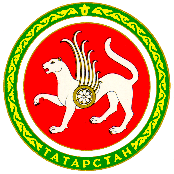  ТАТАРСТАН РЕСПУБЛИКАСЫХЕЗМӘТ, ХАЛЫКНЫ ЭШ  БЕЛӘН ТӘЭМИН  ИТҮ ҺӘМ СОЦИАЛЬ  ЯКЛАУ МИНИСТРЛЫГЫПРИКАЗ            БОЕРЫК	_________________г.Казань№ ____________Мөрәҗәгать итүченең шәхесен таныклаучы документ аталышыСериясе һәм (яки) номерыКем тарафыннан бирелгәнБирелгән датасы№№№ п/п           Документларның аталышы       Нөсхәләр саныМөрәҗәгать итүченең шәхесен таныклаучы документ аталышыСериясе һәм (яки) номерыКем тарафыннан бирелгәнБирелгән датасы№№№ п/п                         Документларның аталышы       Нөсхәләр саныИдарәнең (бүлекнең) аталышыТелефоныАдресыӘгерҗе муниципаль районындагы социаль яклау бүлеге(85551)2-10-86,2-11-53422230, Әгерҗе ш., Карл Маркс ур., 11аAgreez.Usz@tatar.ruАзнакай муниципаль районы социаль яклау бүлеге(85592)7-25-10,7-14-25423330, Азнакай ш., Болгар ур., 9/2Usz.Azn@tatar.ruАксубай муниципаль районы социаль яклау бүлеге(84344)2-92-72,2-92-74423060, Аксубай ш.т.п., Совет ур., 4 й.Usz.Aksubaevo@tatar.ruАктаныш муниципаль районы социаль яклау бүлеге(85552)3-11-46,3-12-81423740, Актаныш ав., Юбилей ур., 45 й.Usz.Aktanysh@tatar.ruАлексеевск муниципаль районы социаль яклау бүлеге(84341)2-41-40,2-46-46422900, Алексеевск ш.т.п., Казаков ур., 8 й.Usz.Alekseevsk@tatar.ruӘлки муниципаль районы социаль яклау бүлеге(84346)2-08-90,2-08-80422870, Базарлы Матак ав., Ленин ур., 9 й.Usz.Alkeevo@tatar.ruӘлмәт муниципаль районы социаль яклау идарәсе(8553)32-45-50,43-82-15423452, Әлмәт ш., Клара Цеткин ур., 54 а й.Usz.Almet@tatar.ruАпас муниципаль районы социаль яклау бүлеге(84376)2-12-84,2-10-81422350, Апас авылы, Шоссе ур., 5Usz.Apastovo@tatar.ruАрча муниципаль районы социаль яклау бүлеге(84366)3-13-53,3-13-33422000, Арча ш., Банк ур., 6в й.Usz.Arsk@tatar.ruӘтнә муниципаль районы социаль яклау бүлеге(84369)2-16-60,2-10-84422750, Олы Әтнә ав., Октябрь ур., 9 й.Usz.Atnya@tatar.ruБаулы муниципаль районы социаль яклау бүлеге(85569)5-10-50,5-66-81,5-66-78,5-66-68423930, Баулы ш., Җиңү мәйданы, 4 й.usz.bavly@tatar.ruБалтач муниципаль районындагы социаль яклау бүлеге(84368)2-44-78,2-42-09,2-50-57,2-40-60422250, Балтач авылы, Һади Такташ ур., 3аUsz.Baltasi@tatar.ruБөгелмә муниципаль районы социаль яклау бүлеге(85594)6-50-44,6-55-70423230, Бөгелмә ш., Стрелочная ур., 1 й.Usz.Bugulma@tatar.ruБуа муниципаль районы социаль яклау бүлеге(84374)3-32-10,3-55-29422430, Буа ш., Ленин ур., 52 й.Usz.Buinsk@tatar.ruЮгары Ослан муниципаль районы социаль яклау бүлеге(84379)2-17-57,2-13-01,2-22-69422570, Югары Ослан ав., Медгородок ур., 21аUsz.V-uslon@tatar.ruБиектау муниципаль районы социаль яклау бүлеге(84365)2-32-43,2-32-52,2-32-50,2-32-53422700, Биектау тимер юл ст. пос., Мәктәп ур., 19Usz.Vgora@tatar.ruЧүпрәле муниципаль районы социаль яклау бүлеге(84375)2-38-07,2-31-52,2-30-07422470, Иске Чүпрәле ав., Үзәк ур., 15 й.Drozh.Usz@tatar.ruАлабуга муниципаль районы социаль яклау бүлеге(85557)7-84-66,7-86-91423600, Алабуга ш., Спас ур., 3 й.Usz.Elabuga@tatar.ruЗәй муниципаль районы социаль яклау бүлеге(85558)7-10-64,7-09-76,3-26-89423520, Зәй ш., Рәфыйков ур., 10Usz.Zainsk@tatar.ruЯшел Үзән муниципаль районы социаль яклау бүлеге(84371)5-58-80,5-77-54,4-16-62420542, Яшел Үзән ш., Карл Маркс ур., 57в й.Usz.Zeldol@tatar.ruКайбыч муниципаль районы социаль яклау бүлеге(84370)2-11-12,2-15-57422330, Зур Кайбыч ав., Кояшлы бульвар ур., 7 й.Usz.Kaybicy@tatar.ruКама Тамагы муниципаль районы социаль яклау бүлеге(84377)2-15-57,2-12-69422820, Кама Тамагы ш.т.п., Карл Маркс ур., 2 й.Usz.K-uste@tatar.ruКукмара муниципаль районы социаль яклау бүлеге(84364)2-84-76,2-64-65422110, Кукмара ш., Ворошилов ур., 44 й.Usz.Kukmor@tatar.ruЛаеш муниципаль районы социаль яклау бүлеге(84378)2-49-70422610, Лаеш ш., Первомайская ур., 35Osz.Laishevo@tatar.ruЛениногорск муниципаль районы социаль яклау бүлеге(85595)5-07-51,6-02-26,5-50-03423250, Лениногорск ш., Гагарин ур., 51Usz.Leninogorsk@tatar.ruМамадыш муниципаль районы социаль яклау бүлеге(85563)3-12-36,3-12-64422190, Мамадыш ш., Совет ур., 10 й. Usz.Mamadysh@tatar.ruМенделеевск муниципаль районы социаль яклау бүлеге(85549)2-23-00,2-04-53423650, Менделеевск ш., Бурмистров ур., 7а й.Usz.Mendeleev@tatar.ruМинзәлә муниципаль районы социаль яклау бүлеге(85555)3-26-59423700, Минзәлә., Ленин ур., 80 й.Usz.Menzelinsk@tatar.ruМөслим муниципаль районы социаль яклау бүлеге(85556)2-57-37,2-57-69423970, Мөслим ав., Пушкин ур., 47 й.Usz.Muslyumovo@tatar.ru«Чаллы шәһәре» муниципаль берәмлегендәге социаль яклау идарәсе(8552)34-48-48,34-41-28,34-09-76423805, Яр Чаллы ш., Кояшлы бульвар, 6Usz.Chelny@tatar.ruТүбән Кама муниципаль районы социаль яклау идарәсе(8555)45-39-20,45-43-86,45-43-89,45-35-02423570, Түбән Кама ш., Тынычлык проспекты, 60Usznizhnekamck@tatar.ruЯңа Чишмә муниципаль районы социаль яклау бүлеге(84348)2-20-15,2-27-91423190, Яңа Чишмә ав., Ленин ур., 93Usz.Novoshesh@tatar.ruНурлат муниципаль районы социаль яклау бүлеге(84345)2-06-62,2-06-81,2-39-88423040, Нурлат ш., Пушкин ур., 46 й.Usz.Nurlat@tatar.ruПитрәч муниципаль районы социаль яклау бүлеге(84367)3-06-68,3-06-72,3-00-15422770, Питрәч ав., Совет ур., 20Usz.Pitriash@tatar.ruБалык Бистәсе муниципаль районы социаль яклау бүлеге(84361)2-11-57,2-39-62422650, Балык Бистәсе ав., Завод ур., 6аUsz.R-sloboda@tatar.ruСаба муниципаль районы социаль яклау бүлеге(84362)2-28-11,2-28-55422060, Байлар Сабасы ш.т.п., Закир Йосыпов ур., 7 й.Usz.Saby@tatar.ruСарман муниципаль районы социаль яклау бүлеге(85559)2-45-72,2-44-37423350, Сарман ав., Ленин ур., 26Usz.Sarmanovo@tatar.ruСпас муниципаль районы социаль яклау бүлеге(84347)3-00-00,3-08-98422840, Болгар ш., Пионер ур., 21 й.Usz.Bolgar@tatar.ruТәтеш муниципаль районы социаль яклау бүлеге(84373)2-62-31422370, Тәтеш ш., Ленин ур., 114 й.Usz.Tetyushi@tatar.ruТукай муниципаль районы социаль яклау бүлеге(8552)70-00-57,70-13-41423807, Яр Чаллы шәһәре, Есенин тыкрыгы, 1Usz.Tukaev@tatar.ruТеләче муниципаль районы социаль яклау бүлеге(84360)2-18-56422080, Теләче ав., Зур Тау ур., 5 й.Usz.Tulachi@tatar.ruЧирмешән муниципаль районы социаль яклау бүлеге(84396)2-57-05,2-29-38423100, Чирмешән ав.,Титов ур., 26 й.Usz.Cheremshan@tatar.ruЧистай муниципаль районы социаль яклау бүлеге(84342)5-55-73,5-12-06422980, Чистай ш., Урицкий ур., 45 й. Usz.Chistopol@tatar.ruЮтазы муниципаль районы социаль яклау бүлеге(85593)2-60-41423950, Урыссу ш.т.п., Пушкин ур., 105/1 й.Usz.Utazy@tatar.ruКазан ш. муниципаль берәмлегенең Авиатөзелеш һәм Яңа Савин районнарындагы социаль яклау бүлеге(843)571-58-00,570-06-31(843)523-75-82523-73-20420036, Казан ш., Тимирязев ур., 8 й.Usz.Avia@tatar.ru420044, Казан ш., Хөсәен Ямашев пр., 37 й.Usz.Novosavin@tatar.ruКазан ш. муниципаль берәмлегенең Вахитов һәм Идел буе районнарындагы социаль яклау бүлеге(843)238-10-55,238-41-91(843)224-04-20,224-03-00420043, Казан ш., Вишневский ур., 10 й.Usz.Vahit@tatar.ru420059, Казан ш., Рихард Зорге ур., 39 й. Usz.Priv@tatar.ruКазан ш. муниципаль берәмлегенең Киров һәм Мәскәү районнары социаль яклау бүлеге (843)554-47-80, 554-25-47420095, Казан ш., Галимҗан Баруди ур., 5Usz. Kirov@tatar.ruUsz.Moskov@tatar.ruКазан ш. муниципаль берәмлегенең Совет районы социаль яклау бүлеге(843)273-18-06420037 Казан ш., Гадел Кутуй ур., 33  Usz.SovOR@tatar.ruВазыйфаТелефонЭлектрон адресМинистр557-20-01mtsz@tatar.ruМинистр урынбасары557-20-08Natalya.Butaeva@tatar.ruСоциаль ярдәм чараларының методология бүлеге башлыгы557-20-77Elena.Zenina@tatar.ruСоциаль ярдәм чараларының аудит бүлеге башлыгы557-20-86Elvira.Pislegina@tatar.ruВазыйфаТелефонЭлектрон адресТатарстан Республикасы Министрлар Кабинеты Аппаратының Социаль үсеш идарәсе башлыгы264-77-29pisma@tatar.ru».Мөрәҗәгать итүченең шәхесен таныклаучы документ аталышы Сериясе һәм (яки) номеры  Кем тарафыннан бирелгән      Бирелгән датасытәртип буенча №ыДокументларның аталышыНөсхәләр саныМөрәҗәгать итүченең шәхесен таныклаучы документ аталышыСериясе һәм (яки) номерыКем тарафыннан бирелгәнБирелгән датасытәртип буенча №ыДокументларның аталышыНөсхәләр саныИдарәнең (бүлекнең) аталышыТелефоныАдресыӘгерҗе муниципаль районындагы социаль яклау бүлеге(85551)2-10-86,2-11-53422230, Әгерҗе ш., Карл Маркс ур., 11аAgreez.Usz@tatar.ruАзнакай муниципаль районы социаль яклау бүлеге(85592)7-25-10,7-14-25423330, Азнакай ш., Болгар ур., 9/2Usz.Azn@tatar.ruАксубай муниципаль районы социаль яклау бүлеге(84344)2-92-72,2-92-74423060, Аксубай ш.т.п., Совет ур., 4 й.Usz.Aksubaevo@tatar.ruАктаныш муниципаль районы социаль яклау бүлеге(85552)3-11-46,3-12-81423740, Актаныш ав., Юбилей ур., 45 й.Usz.Aktanysh@tatar.ruАлексеевск муниципаль районы социаль яклау бүлеге(84341)2-41-40,2-46-46422900, Алексеевск ш.т.п., Казаков ур., 8 й.Usz.Alekseevsk@tatar.ruӘлки муниципаль районы социаль яклау бүлеге(84346)2-08-90,2-08-80422870, Базарлы Матак ав., Ленин ур., 9 й.Usz.Alkeevo@tatar.ruӘлмәт муниципаль районы социаль яклау идарәсе(8553)32-45-50,43-82-15423452, Әлмәт ш., Клара Цеткин ур., 54 а й.Usz.Almet@tatar.ruАпас муниципаль районы социаль яклау бүлеге(84376)2-12-84,2-10-81422350, Апас авылы, Шоссе ур., 5Usz.Apastovo@tatar.ruАрча муниципаль районы социаль яклау бүлеге(84366)3-13-53,3-13-33422000, Арча ш., Банк ур., 6в й.Usz.Arsk@tatar.ruӘтнә муниципаль районы социаль яклау бүлеге(84369)2-16-60,2-10-84422750, Олы Әтнә ав., Октябрь ур., 9 й.Usz.Atnya@tatar.ruБаулы муниципаль районы социаль яклау бүлеге(85569)5-10-50,5-66-81,5-66-78,5-66-68423930, Баулы ш., Җиңү мәйданы, 4 й.usz.bavly@tatar.ruБалтач муниципаль районындагы социаль яклау бүлеге(84368)2-44-78,2-42-09,2-50-57,2-40-60422250, Балтач авылы, Һади Такташ ур., 3аUsz.Baltasi@tatar.ruБөгелмә муниципаль районы социаль яклау бүлеге(85594)6-50-44,6-55-70423230, Бөгелмә ш., Стрелочная ур., 1 й.Usz.Bugulma@tatar.ruБуа муниципаль районы социаль яклау бүлеге(84374)3-32-10,3-55-29422430, Буа ш., Ленин ур., 52 й.Usz.Buinsk@tatar.ruЮгары Ослан муниципаль районы социаль яклау бүлеге(84379)2-17-57,2-13-01,2-22-69422570, Югары Ослан ав., Медгородок ур., 21аUsz.V-uslon@tatar.ruБиектау муниципаль районы социаль яклау бүлеге(84365)2-32-43,2-32-52,2-32-50,2-32-53422700, Биектау тимер юл ст. пос., Мәктәп ур., 19Usz.Vgora@tatar.ruЧүпрәле муниципаль районы социаль яклау бүлеге(84375)2-38-07,2-31-52,2-30-07422470, Иске Чүпрәле ав., Үзәк ур., 15 й.Drozh.Usz@tatar.ruАлабуга муниципаль районы социаль яклау бүлеге(85557)7-84-66,7-86-91423600, Алабуга ш., Спас ур., 3 й.Usz.Elabuga@tatar.ruЗәй муниципаль районы социаль яклау бүлеге(85558)7-10-64,7-09-76,3-26-89423520, Зәй ш., Рәфыйков ур., 10Usz.Zainsk@tatar.ruЯшел Үзән муниципаль районы социаль яклау бүлеге(84371)5-58-80,5-77-54,4-16-62420542, Яшел Үзән ш., Карл Маркс ур., 57в й.Usz.Zeldol@tatar.ruКайбыч муниципаль районы социаль яклау бүлеге(84370)2-11-12,2-15-57422330, Зур Кайбыч ав., Кояшлы бульвар ур., 7 й.Usz.Kaybicy@tatar.ruКама Тамагы муниципаль районы социаль яклау бүлеге(84377)2-15-57,2-12-69422820, Кама Тамагы ш.т.п., Карл Маркс ур., 2 й.Usz.K-uste@tatar.ruКукмара муниципаль районы социаль яклау бүлеге(84364)2-84-76,2-64-65422110, Кукмара ш., Ворошилов ур., 44 й.Usz.Kukmor@tatar.ruЛаеш муниципаль районы социаль яклау бүлеге(84378)2-49-70422610, Лаеш ш., Первомайская ур., 35Osz.Laishevo@tatar.ruЛениногорск муниципаль районы социаль яклау бүлеге(85595)5-07-51,6-02-26,5-50-03423250, Лениногорск ш., Гагарин ур., 51Usz.Leninogorsk@tatar.ruМамадыш муниципаль районы социаль яклау бүлеге(85563)3-12-36,3-12-64422190, Мамадыш ш., Совет ур., 10 й. Usz.Mamadysh@tatar.ruМенделеевск муниципаль районы социаль яклау бүлеге(85549)2-23-00,2-04-53423650, Менделеевск ш., Бурмистров ур., 7а й.Usz.Mendeleev@tatar.ruМинзәлә муниципаль районы социаль яклау бүлеге(85555)3-26-59423700, Минзәлә., Ленин ур., 80 й.Usz.Menzelinsk@tatar.ruМөслим муниципаль районы социаль яклау бүлеге(85556)2-57-37,2-57-69423970, Мөслим ав., Пушкин ур., 47 й.Usz.Muslyumovo@tatar.ru«Чаллы шәһәре» муниципаль берәмлегендәге социаль яклау идарәсе(8552)34-48-48,34-41-28,34-09-76423805, Яр Чаллы ш., Кояшлы бульвар, 6Usz.Chelny@tatar.ruТүбән Кама муниципаль районы социаль яклау идарәсе(8555)45-39-20,45-43-86,45-43-89,45-35-02423570, Түбән Кама ш., Тынычлык проспекты, 60Usznizhnekamck@tatar.ruЯңа Чишмә муниципаль районы социаль яклау бүлеге(84348)2-20-15,2-27-91423190, Яңа Чишмә ав., Ленин ур., 93Usz.Novoshesh@tatar.ruНурлат муниципаль районы социаль яклау бүлеге(84345)2-06-62,2-06-81,2-39-88423040, Нурлат ш., Пушкин ур., 46 й.Usz.Nurlat@tatar.ruПитрәч муниципаль районы социаль яклау бүлеге(84367)3-06-68,3-06-72,3-00-15422770, Питрәч ав., Совет ур., 20Usz.Pitriash@tatar.ruБалык Бистәсе муниципаль районы социаль яклау бүлеге(84361)2-11-57,2-39-62422650, Балык Бистәсе ав., Завод ур., 6аUsz.R-sloboda@tatar.ruСаба муниципаль районы социаль яклау бүлеге(84362)2-28-11,2-28-55422060, Байлар Сабасы ш.т.п., Закир Йосыпов ур., 7 й.Usz.Saby@tatar.ruСарман муниципаль районы социаль яклау бүлеге(85559)2-45-72,2-44-37423350, Сарман ав., Ленин ур., 26Usz.Sarmanovo@tatar.ruСпас муниципаль районы социаль яклау бүлеге(84347)3-00-00,3-08-98422840, Болгар ш., Пионер ур., 21 й.Usz.Bolgar@tatar.ruТәтеш муниципаль районы социаль яклау бүлеге(84373)2-62-31422370, Тәтеш ш., Ленин ур., 114 й.Usz.Tetyushi@tatar.ruТукай муниципаль районы социаль яклау бүлеге(8552)70-00-57,70-13-41423807, Яр Чаллы шәһәре, Есенин тыкрыгы, 1Usz.Tukaev@tatar.ruТеләче муниципаль районы социаль яклау бүлеге(84360)2-18-56422080, Теләче ав., Зур Тау ур., 5 й.Usz.Tulachi@tatar.ruЧирмешән муниципаль районы социаль яклау бүлеге(84396)2-57-05,2-29-38423100, Чирмешән ав.,Титов ур., 26 й.Usz.Cheremshan@tatar.ruЧистай муниципаль районы социаль яклау бүлеге(84342)5-55-73,5-12-06422980, Чистай ш., Урицкий ур., 45 й. Usz.Chistopol@tatar.ruЮтазы муниципаль районы социаль яклау бүлеге(85593)2-60-41423950, Урыссу ш.т.п., Пушкин ур., 105/1 й.Usz.Utazy@tatar.ruКазан ш. муниципаль берәмлегенең Авиатөзелеш һәм Яңа Савин районнарындагы социаль яклау бүлеге (843)571-58-00,570-06-31(843)523-75-82523-73-20420036, Казан ш., Тимирязев ур., 8 й.Usz.Avia@tatar.ru420044, Казан ш., Хөсәен Ямашев пр., 37 й.Usz.Novosavin@tatar.ruКазан ш. муниципаль берәмлегенең Вахитов һәм Идел буе районнарындагы социаль яклау бүлеге(843)238-10-55,238-41-91(843)224-04-20,224-03-00420043, Казан ш., Вишневский ур., 10 й.Usz.Vahit@tatar.ru420059, Казан ш., Рихард Зорге ур., 39 й. Usz.Priv@tatar.ruКазан ш. муниципаль берәмлегенең Киров һәм Мәскәү районнары социаль яклау бүлеге(843)554-47-80, 554-25-47420095, Казан ш., Галимҗан Баруди ур., 5Usz. Kirov@tatar.ruUsz.Moskov@tatar.ruКазан ш. муниципаль берәмлегенең Совет районы социаль яклау бүлеге (843)273-18-06420037 Казан ш., Гадел Кутуй ур., 33  Usz.SovOR@tatar.ruВазыйфаТелефонЭлектрон адресМинистр557-20-01mtsz@tatar.ruМинистр урынбасары557-20-08Natalya.Butaeva@tatar.ruСоциаль ярдәм чараларының методология бүлеге башлыгы557-20-77Elena.Zenina@tatar.ruСоциаль ярдәм чараларының аудит бүлеге башлыгы557-20-86Elvira.Pislegina@tatar.ruВазыйфаТелефонЭлектрон адресТатарстан Республикасы Министрлар Кабинеты Аппаратының Социаль үсеш идарәсе башлыгы264-77-29pisma@tatar.ru».Мөрәҗәгать итүченең шәхесен таныклаучы документ аталышыСериясе һәм (яки) номерыКем тарафыннан бирелгәнБирелгән датасытәртип буенча №ыДокументларның аталышыНөсхәләр саныМөрәҗәгать итүченең шәхесен таныклаучы документ аталышыСериясе һәм (яки) номерыКем тарафыннан бирелгәнБирелгән датасытәртип буенча №ыДокументларның аталышыНөсхәләр саныИдарәнең (бүлекнең) аталышыТелефоныАдресыӘгерҗе муниципаль районындагы социаль яклау бүлеге(85551)2-10-86,2-11-53422230, Әгерҗе ш., Карл Маркс ур., 11аAgreez.Usz@tatar.ruАзнакай муниципаль районы социаль яклау бүлеге(85592)7-25-10,7-14-25423330, Азнакай ш., Болгар ур., 9/2Usz.Azn@tatar.ruАксубай муниципаль районы социаль яклау бүлеге(84344)2-92-72,2-92-74423060, Аксубай ш.т.п., Совет ур., 4 й.Usz.Aksubaevo@tatar.ruАктаныш муниципаль районы социаль яклау бүлеге(85552)3-11-46,3-12-81423740, Актаныш ав., Юбилей ур., 45 й.Usz.Aktanysh@tatar.ruАлексеевск муниципаль районы социаль яклау бүлеге(84341)2-41-40,2-46-46422900, Алексеевск ш.т.п., Казаков ур., 8 й.Usz.Alekseevsk@tatar.ruӘлки муниципаль районы социаль яклау бүлеге(84346)2-08-90,2-08-80422870, Базарлы Матак ав., Ленин ур., 9 й.Usz.Alkeevo@tatar.ruӘлмәт муниципаль районы социаль яклау идарәсе(8553)32-45-50,43-82-15423452, Әлмәт ш., Клара Цеткин ур., 54 а й.Usz.Almet@tatar.ruАпас муниципаль районы социаль яклау бүлеге(84376)2-12-84,2-10-81422350, Апас авылы, Шоссе ур., 5Usz.Apastovo@tatar.ruАрча муниципаль районы социаль яклау бүлеге(84366)3-13-53,3-13-33422000, Арча ш., Банк ур., 6в й.Usz.Arsk@tatar.ruӘтнә муниципаль районы социаль яклау бүлеге(84369)2-16-60,2-10-84422750, Олы Әтнә ав., Октябрь ур., 9 й.Usz.Atnya@tatar.ruБаулы муниципаль районы социаль яклау бүлеге(85569)5-10-50,5-66-81,5-66-78,5-66-68423930, Баулы ш., Җиңү мәйданы, 4 й.usz.bavly@tatar.ruБалтач муниципаль районындагы социаль яклау бүлеге(84368)2-44-78,2-42-09,2-50-57,2-40-60422250, Балтач авылы, Һади Такташ ур., 3аUsz.Baltasi@tatar.ruБөгелмә муниципаль районы социаль яклау бүлеге(85594)6-50-44,6-55-70423230, Бөгелмә ш., Стрелочная ур., 1 й.Usz.Bugulma@tatar.ruБуа муниципаль районы социаль яклау бүлеге(84374)3-32-10,3-55-29422430, Буа ш., Ленин ур., 52 й.Usz.Buinsk@tatar.ruЮгары Ослан муниципаль районы социаль яклау бүлеге(84379)2-17-57,2-13-01,2-22-69422570, Югары Ослан ав., Медгородок ур., 21аUsz.V-uslon@tatar.ruБиектау муниципаль районы социаль яклау бүлеге(84365)2-32-43,2-32-52,2-32-50,2-32-53422700, Биектау тимер юл ст. пос., Мәктәп ур., 19Usz.Vgora@tatar.ruЧүпрәле муниципаль районы социаль яклау бүлеге(84375)2-38-07,2-31-52,2-30-07422470, Иске Чүпрәле ав., Үзәк ур., 15 й.Drozh.Usz@tatar.ruАлабуга муниципаль районы социаль яклау бүлеге(85557)7-84-66,7-86-91423600, Алабуга ш., Спас ур., 3 й.Usz.Elabuga@tatar.ruЗәй муниципаль районы социаль яклау бүлеге(85558)7-10-64,7-09-76,3-26-89423520, Зәй ш., Рәфыйков ур., 10Usz.Zainsk@tatar.ruЯшел Үзән муниципаль районы социаль яклау бүлеге(84371)5-58-80,5-77-54,4-16-62420542, Яшел Үзән ш., Карл Маркс ур., 57в й.Usz.Zeldol@tatar.ruКайбыч муниципаль районы социаль яклау бүлеге(84370)2-11-12,2-15-57422330, Зур Кайбыч ав., Кояшлы бульвар ур., 7 й.Usz.Kaybicy@tatar.ruКама Тамагы муниципаль районы социаль яклау бүлеге(84377)2-15-57,2-12-69422820, Кама Тамагы ш.т.п., Карл Маркс ур., 2 й.Usz.K-uste@tatar.ruКукмара муниципаль районы социаль яклау бүлеге(84364)2-84-76,2-64-65422110, Кукмара ш., Ворошилов ур., 44 й.Usz.Kukmor@tatar.ruЛаеш муниципаль районы социаль яклау бүлеге(84378)2-49-70422610, Лаеш ш., Первомайская ур., 35Osz.Laishevo@tatar.ruЛениногорск муниципаль районы социаль яклау бүлеге(85595)5-07-51,6-02-26,5-50-03423250, Лениногорск ш., Гагарин ур., 51Usz.Leninogorsk@tatar.ruМамадыш муниципаль районы социаль яклау бүлеге(85563)3-12-36,3-12-64422190, Мамадыш ш., Совет ур., 10 й. Usz.Mamadysh@tatar.ruМенделеевск муниципаль районы социаль яклау бүлеге(85549)2-23-00,2-04-53423650, Менделеевск ш., Бурмистров ур., 7а й.Usz.Mendeleev@tatar.ruМинзәлә муниципаль районы социаль яклау бүлеге(85555)3-26-59423700, Минзәлә., Ленин ур., 80 й.Usz.Menzelinsk@tatar.ruМөслим муниципаль районы социаль яклау бүлеге(85556)2-57-37,2-57-69423970, Мөслим ав., Пушкин ур., 47 й.Usz.Muslyumovo@tatar.ru«Чаллы шәһәре» муниципаль берәмлегендәге социаль яклау идарәсе(8552)34-48-48,34-41-28,34-09-76423805, Яр Чаллы ш., Кояшлы бульвар, 6Usz.Chelny@tatar.ruТүбән Кама муниципаль районы социаль яклау идарәсе(8555)45-39-20,45-43-86,45-43-89,45-35-02423570, Түбән Кама ш., Тынычлык проспекты, 60Usznizhnekamck@tatar.ruЯңа Чишмә муниципаль районы социаль яклау бүлеге(84348)2-20-15,2-27-91423190, Яңа Чишмә ав., Ленин ур., 93Usz.Novoshesh@tatar.ruНурлат муниципаль районы социаль яклау бүлеге(84345)2-06-62,2-06-81,2-39-88423040, Нурлат ш., Пушкин ур., 46 й.Usz.Nurlat@tatar.ruПитрәч муниципаль районы социаль яклау бүлеге(84367)3-06-68,3-06-72,3-00-15422770, Питрәч ав., Совет ур., 20Usz.Pitriash@tatar.ruБалык Бистәсе муниципаль районы социаль яклау бүлеге(84361)2-11-57,2-39-62422650, Балык Бистәсе ав., Завод ур., 6аUsz.R-sloboda@tatar.ruСаба муниципаль районы социаль яклау бүлеге(84362)2-28-11,2-28-55422060, Байлар Сабасы ш.т.п., Закир Йосыпов ур., 7 й.Usz.Saby@tatar.ruСарман муниципаль районы социаль яклау бүлеге(85559)2-45-72,2-44-37423350, Сарман ав., Ленин ур., 26Usz.Sarmanovo@tatar.ruСпас муниципаль районы социаль яклау бүлеге(84347)3-00-00,3-08-98422840, Болгар ш., Пионер ур., 21 й.Usz.Bolgar@tatar.ruТәтеш муниципаль районы социаль яклау бүлеге(84373)2-62-31422370, Тәтеш ш., Ленин ур., 114 й.Usz.Tetyushi@tatar.ruТукай муниципаль районы социаль яклау бүлеге(8552)70-00-57,70-13-41423807, Яр Чаллы шәһәре, Есенин тыкрыгы, 1Usz.Tukaev@tatar.ruТеләче муниципаль районы социаль яклау бүлеге(84360)2-18-56422080, Теләче ав., Зур Тау ур., 5 й.Usz.Tulachi@tatar.ruЧирмешән муниципаль районы социаль яклау бүлеге(84396)2-57-05,2-29-38423100, Чирмешән ав.,Титов ур., 26 й.Usz.Cheremshan@tatar.ruЧистай муниципаль районы социаль яклау бүлеге(84342)5-55-73,5-12-06422980, Чистай ш., Урицкий ур., 45 й. Usz.Chistopol@tatar.ruЮтазы муниципаль районы социаль яклау бүлеге(85593)2-60-41423950, Урыссу ш.т.п., Пушкин ур., 105/1 й.Usz.Utazy@tatar.ruКазан ш. муниципаль берәмлегенең Авиатөзелеш һәм Яңа Савин районнарындагы социаль яклау бүлеге (843)571-58-00,570-06-31(843)523-75-82523-73-20420036, Казан ш., Тимирязев ур., 8 й.Usz.Avia@tatar.ru420044, Казан ш., Хөсәен Ямашев пр., 37 й.Usz.Novosavin@tatar.ruКазан ш. муниципаль берәмлегенең Вахитов һәм Идел буе районнарындагы социаль яклау бүлеге(843)238-10-55,238-41-91(843)224-04-20,224-03-00420043, Казан ш., Вишневский ур., 10 й.Usz.Vahit@tatar.ru420059, Казан ш., Рихард Зорге ур., 39 й. Usz.Priv@tatar.ruКазан ш. муниципаль берәмлегенең Киров һәм Мәскәү районнары социаль яклау бүлеге(843)554-47-80, 554-25-47420095, Казан ш., Галимҗан Баруди ур., 5Usz. Kirov@tatar.ruUsz.Moskov@tatar.ruКазан ш. муниципаль берәмлегенең Совет районы социаль яклау бүлеге (843)273-18-06420037 Казан ш., Гадел Кутуй ур., 33  Usz.SovOR@tatar.ruВазыйфаТелефонЭлектрон адресМинистр557-20-01mtsz@tatar.ruМинистр урынбасары557-20-08Natalya.Butaeva@tatar.ruСоциаль ярдәм чараларының методология бүлеге башлыгы557-20-77Elena.Zenina@tatar.ruСоциаль ярдәм чараларының аудит бүлеге башлыгы557-20-86Elvira.Pislegina@tatar.ruВазыйфаТелефонЭлектрон адресТатарстан Республикасы Министрлар Кабинеты Аппаратының Социаль үсеш идарәсе башлыгы264-77-29pisma@tatar.ru».Мөрәҗәгать итүченең шәхесен таныклаучы документ аталышыСериясе һәм (яки) номерыКем тарафыннан бирелгәнБирелгән датасытәртип буенча №ыДокументларның аталышыНөсхәләр саныМөрәҗәгать итүченең шәхесен таныклаучы документ аталышыСериясе һәм (яки) номерыКем тарафыннан бирелгәнБирелгән датасытәртип буенча №ыДокументларның аталышыНөсхәләр саныИдарәнең (бүлекнең) аталышыТелефоныАдресыӘгерҗе муниципаль районындагы социаль яклау бүлеге(85551)2-10-86,2-11-53422230, Әгерҗе ш., Карл Маркс ур., 11аAgreez.Usz@tatar.ruАзнакай муниципаль районы социаль яклау бүлеге(85592)7-25-10,7-14-25423330, Азнакай ш., Болгар ур., 9/2Usz.Azn@tatar.ruАксубай муниципаль районы социаль яклау бүлеге(84344)2-92-72,2-92-74423060, Аксубай ш.т.п., Совет ур., 4 й.Usz.Aksubaevo@tatar.ruАктаныш муниципаль районы социаль яклау бүлеге(85552)3-11-46,3-12-81423740, Актаныш ав., Юбилей ур., 45 й.Usz.Aktanysh@tatar.ruАлексеевск муниципаль районы социаль яклау бүлеге(84341)2-41-40,2-46-46422900, Алексеевск ш.т.п., Казаков ур., 8 й.Usz.Alekseevsk@tatar.ruӘлки муниципаль районы социаль яклау бүлеге(84346)2-08-90,2-08-80422870, Базарлы Матак ав., Ленин ур., 9 й.Usz.Alkeevo@tatar.ruӘлмәт муниципаль районы социаль яклау идарәсе(8553)32-45-50,43-82-15423452, Әлмәт ш., Клара Цеткин ур., 54 а й.Usz.Almet@tatar.ruАпас муниципаль районы социаль яклау бүлеге(84376)2-12-84,2-10-81422350, Апас авылы, Шоссе ур., 5Usz.Apastovo@tatar.ruАрча муниципаль районы социаль яклау бүлеге(84366)3-13-53,3-13-33422000, Арча ш., Банк ур., 6в й.Usz.Arsk@tatar.ruӘтнә муниципаль районы социаль яклау бүлеге(84369)2-16-60,2-10-84422750, Олы Әтнә ав., Октябрь ур., 9 й.Usz.Atnya@tatar.ruБаулы муниципаль районы социаль яклау бүлеге(85569)5-10-50,5-66-81,5-66-78,5-66-68423930, Баулы ш., Җиңү мәйданы, 4 й.usz.bavly@tatar.ruБалтач муниципаль районындагы социаль яклау бүлеге(84368)2-44-78,2-42-09,2-50-57,2-40-60422250, Балтач авылы, Һади Такташ ур., 3аUsz.Baltasi@tatar.ruБөгелмә муниципаль районы социаль яклау бүлеге(85594)6-50-44,6-55-70423230, Бөгелмә ш., Стрелочная ур., 1 й.Usz.Bugulma@tatar.ruБуа муниципаль районы социаль яклау бүлеге(84374)3-32-10,3-55-29422430, Буа ш., Ленин ур., 52 й.Usz.Buinsk@tatar.ruЮгары Ослан муниципаль районы социаль яклау бүлеге(84379)2-17-57,2-13-01,2-22-69422570, Югары Ослан ав., Медгородок ур., 21аUsz.V-uslon@tatar.ruБиектау муниципаль районы социаль яклау бүлеге(84365)2-32-43,2-32-52,2-32-50,2-32-53422700, Биектау тимер юл ст. пос., Мәктәп ур., 19Usz.Vgora@tatar.ruЧүпрәле муниципаль районы социаль яклау бүлеге(84375)2-38-07,2-31-52,2-30-07422470, Иске Чүпрәле ав., Үзәк ур., 15 й.Drozh.Usz@tatar.ruАлабуга муниципаль районы социаль яклау бүлеге(85557)7-84-66,7-86-91423600, Алабуга ш., Спас ур., 3 й.Usz.Elabuga@tatar.ruЗәй муниципаль районы социаль яклау бүлеге(85558)7-10-64,7-09-76,3-26-89423520, Зәй ш., Рәфыйков ур., 10Usz.Zainsk@tatar.ruЯшел Үзән муниципаль районы социаль яклау бүлеге(84371)5-58-80,5-77-54,4-16-62420542, Яшел Үзән ш., Карл Маркс ур., 57в й.Usz.Zeldol@tatar.ruКайбыч муниципаль районы социаль яклау бүлеге(84370)2-11-12,2-15-57422330, Зур Кайбыч ав., Кояшлы бульвар ур., 7 й.Usz.Kaybicy@tatar.ruКама Тамагы муниципаль районы социаль яклау бүлеге(84377)2-15-57,2-12-69422820, Кама Тамагы ш.т.п., Карл Маркс ур., 2 й.Usz.K-uste@tatar.ruКукмара муниципаль районы социаль яклау бүлеге(84364)2-84-76,2-64-65422110, Кукмара ш., Ворошилов ур., 44 й.Usz.Kukmor@tatar.ruЛаеш муниципаль районы социаль яклау бүлеге(84378)2-49-70422610, Лаеш ш., Первомайская ур., 35Osz.Laishevo@tatar.ruЛениногорск муниципаль районы социаль яклау бүлеге(85595)5-07-51,6-02-26,5-50-03423250, Лениногорск ш., Гагарин ур., 51Usz.Leninogorsk@tatar.ruМамадыш муниципаль районы социаль яклау бүлеге(85563)3-12-36,3-12-64422190, Мамадыш ш., Совет ур., 10 й. Usz.Mamadysh@tatar.ruМенделеевск муниципаль районы социаль яклау бүлеге(85549)2-23-00,2-04-53423650, Менделеевск ш., Бурмистров ур., 7а й.Usz.Mendeleev@tatar.ruМинзәлә муниципаль районы социаль яклау бүлеге(85555)3-26-59423700, Минзәлә., Ленин ур., 80 й.Usz.Menzelinsk@tatar.ruМөслим муниципаль районы социаль яклау бүлеге(85556)2-57-37,2-57-69423970, Мөслим ав., Пушкин ур., 47 й.Usz.Muslyumovo@tatar.ru«Чаллы шәһәре» муниципаль берәмлегендәге социаль яклау идарәсе(8552)34-48-48,34-41-28,34-09-76423805, Яр Чаллы ш., Кояшлы бульвар, 6Usz.Chelny@tatar.ruТүбән Кама муниципаль районы социаль яклау идарәсе(8555)45-39-20,45-43-86,45-43-89,45-35-02423570, Түбән Кама ш., Тынычлык проспекты, 60Usznizhnekamck@tatar.ruЯңа Чишмә муниципаль районы социаль яклау бүлеге(84348)2-20-15,2-27-91423190, Яңа Чишмә ав., Ленин ур., 93Usz.Novoshesh@tatar.ruНурлат муниципаль районы социаль яклау бүлеге(84345)2-06-62,2-06-81,2-39-88423040, Нурлат ш., Пушкин ур., 46 й.Usz.Nurlat@tatar.ruПитрәч муниципаль районы социаль яклау бүлеге(84367)3-06-68,3-06-72,3-00-15422770, Питрәч ав., Совет ур., 20Usz.Pitriash@tatar.ruБалык Бистәсе муниципаль районы социаль яклау бүлеге(84361)2-11-57,2-39-62422650, Балык Бистәсе ав., Завод ур., 6аUsz.R-sloboda@tatar.ruСаба муниципаль районы социаль яклау бүлеге(84362)2-28-11,2-28-55422060, Байлар Сабасы ш.т.п., Закир Йосыпов ур., 7 й.Usz.Saby@tatar.ruСарман муниципаль районы социаль яклау бүлеге(85559)2-45-72,2-44-37423350, Сарман ав., Ленин ур., 26Usz.Sarmanovo@tatar.ruСпас муниципаль районы социаль яклау бүлеге(84347)3-00-00,3-08-98422840, Болгар ш., Пионер ур., 21 й.Usz.Bolgar@tatar.ruТәтеш муниципаль районы социаль яклау бүлеге(84373)2-62-31422370, Тәтеш ш., Ленин ур., 114 й.Usz.Tetyushi@tatar.ruТукай муниципаль районы социаль яклау бүлеге(8552)70-00-57,70-13-41423807, Яр Чаллы шәһәре, Есенин тыкрыгы, 1Usz.Tukaev@tatar.ruТеләче муниципаль районы социаль яклау бүлеге(84360)2-18-56422080, Теләче ав., Зур Тау ур., 5 й.Usz.Tulachi@tatar.ruЧирмешән муниципаль районы социаль яклау бүлеге(84396)2-57-05,2-29-38423100, Чирмешән ав.,Титов ур., 26 й.Usz.Cheremshan@tatar.ruЧистай муниципаль районы социаль яклау бүлеге(84342)5-55-73,5-12-06422980, Чистай ш., Урицкий ур., 45 й. Usz.Chistopol@tatar.ruЮтазы муниципаль районы социаль яклау бүлеге(85593)2-60-41423950, Урыссу ш.т.п., Пушкин ур., 105/1 й.Usz.Utazy@tatar.ruКазан ш. муниципаль берәмлегенең Авиатөзелеш һәм Яңа Савин районнарындагы социаль яклау бүлеге (843)571-58-00,570-06-31(843)523-75-82523-73-20420036, Казан ш., Тимирязев ур., 8 й.Usz.Avia@tatar.ru420044, Казан ш., Хөсәен Ямашев пр., 37 й.Usz.Novosavin@tatar.ruКазан ш. муниципаль берәмлегенең Вахитов һәм Идел буе районнарындагы социаль яклау бүлеге(843)238-10-55,238-41-91(843)224-04-20,224-03-00420043, Казан ш., Вишневский ур., 10 й.Usz.Vahit@tatar.ru420059, Казан ш., Рихард Зорге ур., 39 й. Usz.Priv@tatar.ruКазан ш. муниципаль берәмлегенең Киров һәм Мәскәү районнары социаль яклау бүлеге (843)554-47-80, 554-25-47420095, Казан ш., Галимҗан Баруди ур., 5Usz. Kirov@tatar.ruUsz.Moskov@tatar.ruКазан ш. муниципаль берәмлегенең Совет районы социаль яклау бүлеге (843)273-18-06420037 Казан ш., Гадел Кутуй ур., 33  Usz.SovOR@tatar.ruВазыйфаТелефонЭлектрон адресМинистр557-20-01mtsz@tatar.ruМинистр урынбасары557-20-08Natalya.Butaeva@tatar.ruСоциаль ярдәм чараларының методология бүлеге башлыгы557-20-77Elena.Zenina@tatar.ruСоциаль ярдәм чараларының аудит бүлеге башлыгы557-20-86Elvira.Pislegina@tatar.ruВазыйфаТелефонЭлектрон адресТатарстан Республикасы Министрлар Кабинеты Аппаратының Социаль үсеш идарәсе башлыгы264-77-29pisma@tatar.ru».Мөрәҗәгать итүченең шәхесен таныклаучы документ аталышыСериясе һәм (яки) номерыКем тарафыннан бирелгәнБирелгән датасытәртип буенча №ыДокументларның аталышыНөсхәләр саныМөрәҗәгать итүченең шәхесен таныклаучы документ аталышыСериясе һәм (яки) номерыКем тарафыннан бирелгәнБирелгән датасытәртип буенча №ыДокументларның аталышыНөсхәләр саныИдарәнең (бүлекнең) аталышыТелефоныАдресыӘгерҗе муниципаль районындагы социаль яклау бүлеге(85551)2-10-86,2-11-53422230, Әгерҗе ш., Карл Маркс ур., 11аAgreez.Usz@tatar.ruАзнакай муниципаль районы социаль яклау бүлеге(85592)7-25-10,7-14-25423330, Азнакай ш., Болгар ур., 9/2Usz.Azn@tatar.ruАксубай муниципаль районы социаль яклау бүлеге(84344)2-92-72,2-92-74423060, Аксубай ш.т.п., Совет ур., 4 й.Usz.Aksubaevo@tatar.ruАктаныш муниципаль районы социаль яклау бүлеге(85552)3-11-46,3-12-81423740, Актаныш ав., Юбилей ур., 45 й.Usz.Aktanysh@tatar.ruАлексеевск муниципаль районы социаль яклау бүлеге(84341)2-41-40,2-46-46422900, Алексеевск ш.т.п., Казаков ур., 8 й.Usz.Alekseevsk@tatar.ruӘлки муниципаль районы социаль яклау бүлеге(84346)2-08-90,2-08-80422870, Базарлы Матак ав., Ленин ур., 9 й.Usz.Alkeevo@tatar.ruӘлмәт муниципаль районы социаль яклау идарәсе(8553)32-45-50,43-82-15423452, Әлмәт ш., Клара Цеткин ур., 54 а й.Usz.Almet@tatar.ruАпас муниципаль районы социаль яклау бүлеге(84376)2-12-84,2-10-81422350, Апас авылы, Шоссе ур., 5Usz.Apastovo@tatar.ruАрча муниципаль районы социаль яклау бүлеге(84366)3-13-53,3-13-33422000, Арча ш., Банк ур., 6в й.Usz.Arsk@tatar.ruӘтнә муниципаль районы социаль яклау бүлеге(84369)2-16-60,2-10-84422750, Олы Әтнә ав., Октябрь ур., 9 й.Usz.Atnya@tatar.ruБаулы муниципаль районы социаль яклау бүлеге(85569)5-10-50,5-66-81,5-66-78,5-66-68423930, Баулы ш., Җиңү мәйданы, 4 й.usz.bavly@tatar.ruБалтач муниципаль районындагы социаль яклау бүлеге(84368)2-44-78,2-42-09,2-50-57,2-40-60422250, Балтач авылы, Һади Такташ ур., 3аUsz.Baltasi@tatar.ruБөгелмә муниципаль районы социаль яклау бүлеге(85594)6-50-44,6-55-70423230, Бөгелмә ш., Стрелочная ур., 1 й.Usz.Bugulma@tatar.ruБуа муниципаль районы социаль яклау бүлеге(84374)3-32-10,3-55-29422430, Буа ш., Ленин ур., 52 й.Usz.Buinsk@tatar.ruЮгары Ослан муниципаль районы социаль яклау бүлеге(84379)2-17-57,2-13-01,2-22-69422570, Югары Ослан ав., Медгородок ур., 21аUsz.V-uslon@tatar.ruБиектау муниципаль районы социаль яклау бүлеге(84365)2-32-43,2-32-52,2-32-50,2-32-53422700, Биектау тимер юл ст. пос., Мәктәп ур., 19Usz.Vgora@tatar.ruЧүпрәле муниципаль районы социаль яклау бүлеге(84375)2-38-07,2-31-52,2-30-07422470, Иске Чүпрәле ав., Үзәк ур., 15 й.Drozh.Usz@tatar.ruАлабуга муниципаль районы социаль яклау бүлеге(85557)7-84-66,7-86-91423600, Алабуга ш., Спас ур., 3 й.Usz.Elabuga@tatar.ruЗәй муниципаль районы социаль яклау бүлеге(85558)7-10-64,7-09-76,3-26-89423520, Зәй ш., Рәфыйков ур., 10Usz.Zainsk@tatar.ruЯшел Үзән муниципаль районы социаль яклау бүлеге(84371)5-58-80,5-77-54,4-16-62420542, Яшел Үзән ш., Карл Маркс ур., 57в й.Usz.Zeldol@tatar.ruКайбыч муниципаль районы социаль яклау бүлеге(84370)2-11-12,2-15-57422330, Зур Кайбыч ав., Кояшлы бульвар ур., 7 й.Usz.Kaybicy@tatar.ruКама Тамагы муниципаль районы социаль яклау бүлеге(84377)2-15-57,2-12-69422820, Кама Тамагы ш.т.п., Карл Маркс ур., 2 й.Usz.K-uste@tatar.ruКукмара муниципаль районы социаль яклау бүлеге(84364)2-84-76,2-64-65422110, Кукмара ш., Ворошилов ур., 44 й.Usz.Kukmor@tatar.ruЛаеш муниципаль районы социаль яклау бүлеге(84378)2-49-70422610, Лаеш ш., Первомайская ур., 35Osz.Laishevo@tatar.ruЛениногорск муниципаль районы социаль яклау бүлеге(85595)5-07-51,6-02-26,5-50-03423250, Лениногорск ш., Гагарин ур., 51Usz.Leninogorsk@tatar.ruМамадыш муниципаль районы социаль яклау бүлеге(85563)3-12-36,3-12-64422190, Мамадыш ш., Совет ур., 10 й. Usz.Mamadysh@tatar.ruМенделеевск муниципаль районы социаль яклау бүлеге(85549)2-23-00,2-04-53423650, Менделеевск ш., Бурмистров ур., 7а й.Usz.Mendeleev@tatar.ruМинзәлә муниципаль районы социаль яклау бүлеге(85555)3-26-59423700, Минзәлә., Ленин ур., 80 й.Usz.Menzelinsk@tatar.ruМөслим муниципаль районы социаль яклау бүлеге(85556)2-57-37,2-57-69423970, Мөслим ав., Пушкин ур., 47 й.Usz.Muslyumovo@tatar.ru«Чаллы шәһәре» муниципаль берәмлегендәге социаль яклау идарәсе(8552)34-48-48,34-41-28,34-09-76423805, Яр Чаллы ш., Кояшлы бульвар, 6Usz.Chelny@tatar.ruТүбән Кама муниципаль районы социаль яклау идарәсе(8555)45-39-20,45-43-86,45-43-89,45-35-02423570, Түбән Кама ш., Тынычлык проспекты, 60Usznizhnekamck@tatar.ruЯңа Чишмә муниципаль районы социаль яклау бүлеге(84348)2-20-15,2-27-91423190, Яңа Чишмә ав., Ленин ур., 93Usz.Novoshesh@tatar.ruНурлат муниципаль районы социаль яклау бүлеге(84345)2-06-62,2-06-81,2-39-88423040, Нурлат ш., Пушкин ур., 46 й.Usz.Nurlat@tatar.ruПитрәч муниципаль районы социаль яклау бүлеге(84367)3-06-68,3-06-72,3-00-15422770, Питрәч ав., Совет ур., 20Usz.Pitriash@tatar.ruБалык Бистәсе муниципаль районы социаль яклау бүлеге(84361)2-11-57,2-39-62422650, Балык Бистәсе ав., Завод ур., 6аUsz.R-sloboda@tatar.ruСаба муниципаль районы социаль яклау бүлеге(84362)2-28-11,2-28-55422060, Байлар Сабасы ш.т.п., Закир Йосыпов ур., 7 й.Usz.Saby@tatar.ruСарман муниципаль районы социаль яклау бүлеге(85559)2-45-72,2-44-37423350, Сарман ав., Ленин ур., 26Usz.Sarmanovo@tatar.ruСпас муниципаль районы социаль яклау бүлеге(84347)3-00-00,3-08-98422840, Болгар ш., Пионер ур., 21 й.Usz.Bolgar@tatar.ruТәтеш муниципаль районы социаль яклау бүлеге(84373)2-62-31422370, Тәтеш ш., Ленин ур., 114 й.Usz.Tetyushi@tatar.ruТукай муниципаль районы социаль яклау бүлеге(8552)70-00-57,70-13-41423807, Яр Чаллы шәһәре, Есенин тыкрыгы, 1Usz.Tukaev@tatar.ruТеләче муниципаль районы социаль яклау бүлеге(84360)2-18-56422080, Теләче ав., Зур Тау ур., 5 й.Usz.Tulachi@tatar.ruЧирмешән муниципаль районы социаль яклау бүлеге(84396)2-57-05,2-29-38423100, Чирмешән ав.,Титов ур., 26 й.Usz.Cheremshan@tatar.ruЧистай муниципаль районы социаль яклау бүлеге(84342)5-55-73,5-12-06422980, Чистай ш., Урицкий ур., 45 й. Usz.Chistopol@tatar.ruЮтазы муниципаль районы социаль яклау бүлеге(85593)2-60-41423950, Урыссу ш.т.п., Пушкин ур., 105/1 й.Usz.Utazy@tatar.ruКазан ш. муниципаль берәмлегенең Авиатөзелеш һәм Яңа Савин районнарындагы социаль яклау бүлеге(843)571-58-00,570-06-31(843)523-75-82523-73-20420036, Казан ш., Тимирязев ур., 8 й.Usz.Avia@tatar.ru420044, Казан ш., Хөсәен Ямашев пр., 37 й.Usz.Novosavin@tatar.ruКазан ш. муниципаль берәмлегенең Вахитов һәм Идел буе районнарындагы социаль яклау бүлеге(843)238-10-55,238-41-91(843) 224-04-20,224-03-00420043, Казан ш., Вишневский ур., 10 й.Usz.Vahit@tatar.ru420059, Казан ш., Рихард Зорге ур., 39 й. Usz.Priv@tatar.ruКазан ш. муниципаль берәмлегенең Киров һәм Мәскәү районнары социаль яклау бүлеге(843)554-47-80, 554-25-47420095, Казан ш., Галимҗан Баруди ур., 5Usz. Kirov@tatar.ruUsz.Moskov@tatar.ruКазан ш. муниципаль берәмлегенең Совет районы социаль яклау бүлеге(843)273-18-06420037 Казан ш., Гадел Кутуй ур., 33  Usz.SovOR@tatar.ruВазыйфаТелефонЭлектрон адресМинистр557-20-01mtsz@tatar.ruМинистр урынбасары557-20-08Natalya.Butaeva@tatar.ruСоциаль ярдәм чараларының методология бүлеге башлыгы557-20-77Elena.Zenina@tatar.ruСоциаль ярдәм чараларының аудит бүлеге башлыгы557-20-86Elvira.Pislegina@tatar.ruВазыйфаТелефонЭлектрон адресТатарстан Республикасы Министрлар Кабинеты Аппаратының Социаль үсеш идарәсе башлыгы264-77-29pisma@tatar.ru».